        РЕПУБЛИКА БЪЛГАРИЯМинистерски съвет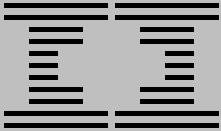 	   1407 София, ул. “Козяк” No 1                           тел.: (02) 9607-223                                  факс:  (02) 962-4771 Директор проф. д-р Любомир Спасов, д.м.ДОКУМЕНТАЦИЯЗАУЧАСТИЕ В ОТКРИТА ПРОЦЕДУРА ЗА ВЪЗЛАГАНЕ НА ОБЩЕСТВЕНА ПОРЪЧКА С ПРЕДМЕТ: “Доставка на шевен материал и други средства за рани и тъкани по обособени позиции” за период от 12 месеца(Тази документация за участие е изготвена в съответствиес нормите на Закона за обществените поръчки (ЗОП)  и е одобрена с Решение № …………./ …………2015 г. 2015 г.С Ъ Д Ъ Р Ж А Н И Е:ЧАСТ  ПЪРВАДОКУМЕНТИ ЗА ОТКРИВАНЕ НА ПРОЦЕДУРАТАРаздел I - Решение за откриване на процедурата Раздел II - Обявление за обществената поръчкаЧАСТ  ВТОРАУКАЗАНИЯ КЪМ УЧАСТНИЦИТЕ В ОТКРИТАТА ПРОЦЕДУРАРаздел I - Предмет на обществената поръчката1. Кратко описание на предмета на обществената поръчка2. Обхват и основни параметри на обществената поръчкаРаздел II - Условия и ред за получаване на документацията за участие и за подаване на офертитеРаздел III - Изисквания към участниците в процедуратаОбщи изисквания към участницитеСпециални изисквания към участниците, свързани с изпълнението на поръчкатаРаздел IV - Изисквания към съдържанието на офертата1. Документи за подбор (Плик № 1)2. Предложение за изпълнение на поръчката (Плик № 2)3. Предлагана цена (Плик № 3) Раздел V - Гаранции Раздел VІ - Критерий за оценка на офертата Раздел VІІ - Условия и ред за провеждане на откритата процедура 1. Условия и ред за еднократна промяна в обявлението и/или документацията на обществена поръчка2. Разяснения по документацията за участие в откритата процедура  3. Разглеждане, оценка и класиране на офертите4. Определяне на изпълнител на обществената поръчка и сключване на договорРаздел VІІІ - Други условияРаздел ІХ – Приложения (образци):Приложение № 1 – Представяне на участник в открита процедура за възлагане на обществена поръчка с предмет “Доставка на шевен материал и други средства за рани и тъкани по обособени позиции” за период от 12 месеца; Приложение № 2 – Предложение за изпълнение на обществената поръчката;Приложение № 3 – Предлагана цена за изпълнение на обществената поръчката;Приложение № 4 – Декларация за регистрация по Закона за търговския регистър;Приложение № 5 – Декларация по чл.47, ал.9 от ЗОП;Приложение № 6 – Списък по чл.51, ал.1, т.1 от ЗОП;Приложение № 7 – Декларация-списък на служителите/експертите, които участникът ще използва за изпълнение на обществената поръчка;Приложение № 7а – Декларация по чл. 51а ЗОП за ангажираност на експерт; Приложение № 8 – Декларация по чл. 55, ал. 5 и ал.6 от ЗОП;Приложение № 9 – Декларация за липса на свързаност с друг участник по чл. 55, ал.7 от ЗОП, както и за липса на обстоятелство по чл. 8, ал. 8, т. 2 от ЗОП;Приложение № 10 – Декларация за съгласие за участие като подизпълнител;Приложение № 11 – Декларация за конфиденциалност по чл. 33, ал. 4 от ЗОП;Приложение № 12 – Декларация по чл.4, ал.7 и чл.6, ал.5 от ЗМИП;Приложение № 13 – Декларация по чл.6, ал.2 от ЗМИП;Приложение № 14 – Декларация по чл.3, т.8 и чл.4 от Закона за икономическите и финансовите отношения с дружествата, регистрирани в юрисдикции с преференциален данъчен режим, свързаните с тях лица и техните действителни собственици;Приложение № 15 – – Образец на проектодоговор за обществена поръчка; Приложение № 16а – Проект на банкова гаранция за участие в открита процедура за възлагане на обществена поръчка;Приложение № 16б – Проект на банкова гаранция за изпълнение на договор за обществена поръчкаРаздел Х – Техническа спецификация за изпълнение на обществената поръчкаСъгласувал: Д-р Вили Пъшев –………………………....Ивона Димитрова –………………………....Даниела Бранкова –………………………....Гергана Данева – ………………………..........Соня Василева – ………………………..........Аделина Михайлова – ………………………..........Изготвил: Ралица Туйкова – ……………………… ЧАСТ  ПЪРВАРаздел ІРЕШЕНИЕ ЗА ОТКРИВАНЕ НА ОТКРИТАТА ПРОЦЕДУРА ЗА ВЪЗЛАГАНЕ НА ОБЩЕСТВЕНАТА ПОРЪЧКАРаздел  ІІОБЯВЛЕНИЕ ЗА ОБЩЕСТВЕНАТА ПОРЪЧКАЧАСТ ВТОРАУКАЗАНИЯ КЪМ УЧАСТНИЦИТЕ В ОТКРИТАТА ПРОЦЕДУРАРаздел IПРЕДМЕТ НА ОБЩЕСТВЕНАТА ПОРЪЧКА Кратко описание на предмета на обществената поръчкаПредметът на обществената поръчка е: “Доставка на шевен материал и други средства за рани и тъкани по обособени позиции” за период от 12 месецаПредметът на обществената поръчка ще се изпълнява с периодични доставки на посочените консумативи.Прогнозна стойност на поръчката Прогнозната стойност на поръчката е в размер на 1 410 000.00 /един милион четиристотин и десет хиляди/ лв. без ДДС. В прогнозната стойност на поръчката се включват всички разходи, свързани с качественото изпълнение на поръчката.Място и срок за изпълнение на поръчкатаМясто за изпълнение на поръчка – Болница „Лозенец” на адрес: гр. София - 1407, ул. „Козяк” № 1.Срок за изпълнение на поръчката – 12 (дванадесет) месеца от сключване на договор.2. Обхват и основни параметри на обществената поръчкаОбхватът и основните параметри на обществената поръчка с предмет: “Доставка на шевен материал и други средства за рани и тъкани по обособени позиции” за период от 12 месеца са подробно описани в Техническата спецификация за изпълнение на обществената поръчка, приложена към настоящата документация за участие.Раздел  IIУСЛОВИЯ И РЕД ЗА ПОЛУЧАВАНЕ НА ДОКУМЕНТАЦИЯТА ЗА УЧАСТИЕ И ЗА ПОДАВАНЕ НА ОФЕРТИТЕДокументацията за настоящата обществена поръчка е публикувана на официалния сайт на Болница „Лозенец” http://www.lozenetz-hospital.bg, в раздел „Профил на купувача - Обществени поръчки” и може да бъде изтеглена безплатно от всяко заинтересовано лице.	При поискване от заинтересовано лице възложителят е длъжен да изпрати документацията за негова сметка, на посочен от него адрес.	1.2. Участниците могат да получат допълнителна информация на:тел. 02 9607270 – от Григор Манчев – гл. юрисконсулт, отдел „Правен и ОП”факс: 02 9624771E-mail: hq@uni-hospital.government.bg1.3. Офертите трябва да се изготвят и представят в съответствие с изискванията, определени в чл.56 и чл.57 от ЗОП и в настоящата документация за участие.1.4. Всяка оферта трябва да се представи в запечатан, непрозрачен плик (пакет) от участника или от упълномощен от него представител лично или по пощата с препоръчано писмо с обратна разписка или куриер. Върху плика участникът следва да посочи:предмета на поръчкатаобособените позиции, за които участванаименованието на участникаадрес за кореспонденциятелефон и по възможност факс и електронен адрес.1.5. Пликът (пакетът) с офертата трябва да съдържа 3 отделни запечатани плика, както следва:- плик № 1 с надпис „Документи за подбор”;- плик № 2 с надпис „Плик № 2: Предложение за изпълнение на поръчката за обособена позиция ... на ………….…. (наименованието на участника)”;- плик № 3 с надпис „Плик № 3: Предлагана цена за обособена позиция ... на ………….…. (наименованието на участника)” 1.5.1. Плик № 1 с надпис „Документи за подбор” трябва да съдържа документите и информацията, определени в чл.56, ал.1, т.1 - 5, 8, 11 - 14 от ЗОП, отнасящи се до критериите за подбор на участниците. Върху плика следва да се отбележи и наименованието на участника.Когато участниците се представляват в откритата процедура от лица, които не са техни представители по закон, в Плик № 1 трябва да бъде поставено и нотариално заверено пълномощно, подписано от лицето/а, оторизирано/и по закон да представлява/т участника. Пълномощното на чуждестранните лица следва да бъде представено и в официален превод на български език.1.5.2. Плик № 2 с надпис „Плик № 2: Предложение за изпълнение на поръчката за обособена позиция ... на ………….…. (наименованието на участника)” трябва да съдържа техническото предложение на участника, включващо и срок за изпълнение, и ако е приложимо - декларация по чл.33, ал.4 от ЗОП. Върху плика следва да се отбележи и наименованието на участника.1.5.3. Плик № 3 с надпис „Плик № 3: Предлагана цена за обособена позиция ... на ………….…. (наименованието на участника)” трябва да съдържа ценовото предложение на участника за изпълнение на обществената поръчка. Върху плика следва да се отбележи и наименованието на участника.Когато участникът подава оферта за повече от една обособена позиция, пликове № 2 и № 3 се представят за всяка позиция по отделно. Когато документи и информация, съдържащи се в плик № 1, са еднакви за две или повече обособени позиции, по които участникът участва, същите се поставят само в плика по позицията с най-малък пореден номер, като това обстоятелство се отбелязва в списъка на документите, съдържащ се в пликовете на останалите позиции.1.6. Когато участникът изпрати офертата си по пощата с препоръчано писмо или чрез куриерска служба, разходите за тази услуга са за негова сметка. В този случай, той следва да обезпечи получаването на офертата на посочения от Възложителя адрес преди изтичане на срока за подаване на офертите, посочен в обявлението за откритата процедура. Рискът от забава или загубване на плика (пакета) с офертата е за участника. Възложителят не носи отговорност за получаване на оферта, в случаите когато участникът е използвал друг начин за представяне.1.7. Подадените оферти се вписват във входящ регистър по реда на тяхното постъпване като върху плика с офертата се отбелязват поредният номер, датата и часът на получаването им в отдел „Деловодство и архив“ на Болница „Лозенец”, за което на приносителят се издава документ.1.8. Възложителят няма да приема за участие в откритата процедура и ще връща незабавно на участниците оферти, които са представени след изтичане на крайния срок за получаване или в незапечатан, или скъсан плик, като това обстоятелство се отбелязва в регистъра.1.9. Всички действия на възложителя и на участниците, свързани с настоящата процедура за възлагане на обществената поръчка, следва да бъдат обективирани в писмен вид.1.10. Участниците могат да изпращат писма и уведомления до възложителя по факс, по пощата с препоръчано писмо с обратна разписка, чрез куриерска служба или по електронен път при условията и по реда на Закона за електронния документ и електронния подпис, като същите следва да бъдат адресирани до лицето за контакт, посочено в обявлението за обществената поръчка.1.11. Обменът и съхраняването на информацията при провеждането на откритата процедура за възлагане на обществената поръчка ще се извършват по начин, който гарантира целостта, достоверността и поверителността на офертите на участниците.1.12. Решенията на възложителя, за които той е длъжен съгласно нормите на ЗОП да уведоми участниците, ще се връчват лично срещу подпис или ще се изпращат по пощата с препоръчано писмо с обратна разписка, или по факс, чрез куриерска служба или по електронен път при условията и по реда на Закона за електронния документ и електронния подпис.За получено писмо или уведомление във връзка с настоящата открита процедура ще се счита писмо или уведомление, което е достигнало до адресата, на посочения от него адрес. Когато адресатът е сменил своя адрес и не е информирал своевременно възложителя за промяната или адресатът не желае да приеме уведомлението, за получено ще се счита уведомлението, което е достигнало до адреса, известен на възложителя.1.13. Офертите на участниците в откритата процедура ще бъдат отворени от комисия, назначена от възложителя, в първия работен ден след изтичане на срока за получаване на офертите, определен в обявлението за обществената поръчка, в административната сграда на Болница „Лозенец” на адрес: гр. София - 1407, ул.”Козяк” № 1. Раздел IIIИЗИСКВАНИЯ КЪМ УЧАСТНИЦИТЕ В ОТКРИТАТА ПРОЦЕДУРАОбщи изисквания към участниците1.1. В обявената открита процедура за възлагане на обществената поръчка може да участва всяко българско или чуждестранно физическо или юридическо лице, както и техни обединения, което отговаря на изискванията, предвидени в:- Търговския закон (ТЗ);- Закона за обществените поръчки (ЗОП);- Закона за предотвратяване и установяване на конфликт на интереси (ЗПУКИ);- Закон за мерките срещу изпирането на пари (ЗМИП);- Закона за икономическите и финансовите отношения с дружествата, регистрирани в юрисдикции с преференциален данъчен режим, свързаните с тях лица и техните действителни собственици (ЗИФОДРЮПДРСЛТДС);и други нормативни актове, свързани с предмета на обществената поръчка, както и на изискванията на Възложителя, посочени в настоящата документацията за участие.1.2.1. Когато участникът е обединение/консорциум, което не е юридическо лице, съдружниците в обединението/консорциума трябва да сключат договор за участие в откритата процедура. В случаите, когато съдружниците в обединението са сключили договор за участие в процедури за възлагане на обществени поръчки, участникът трябва да представи допълнително споразумение към този договор за участие в настоящата открита процедура. В този договор/допълнително споразумение съдружниците са длъжни да определят с какви ресурси ще участва всеки съдружник в обединението/консорциума и какви дейности ще извършва при изпълнение на обществената поръчка. 1.2.2. Договорът/споразумението трябва да съдържа клаузи, които гарантират, че: а) съставът на обединението/консорциум няма да се променя след подаването на офертата и всички съдружници в обединението са задължени да останат в него до окончателното изпълнение на поръчката; б) обединението/консорциума е създадено със срок до окончателното изпълнение на обществената поръчка; в) всички съдружници на обединението/консорциума са солидарно отговорни за качественото изпълнение на обществената поръчка, независимо от срока, за който е създадено обединението/консорциума.1.2.3. Съдружниците в обединението/консорциума трябва да определят и посочат в договора или в отделно пълномощно лице/а, което ще представлява обединението/ консорциума пред възложителя, и ще отговоря за оперативното управление при изпълнение на обществената поръчка. 1.2.4. Договорът/споразумението за създаване на обединението/консорциума, както и пълномощното по т.1.2.3. следва да  бъдат с нотариална заверка на подписите.1.2.5. Когато участникът е представил договора/споразумението за създаване на обединение, чието съдържание не отговаря на изискванията, определени в т.1.2.1. – 1.2.4. от тази документация, и не поправи договора/споразумението по реда на чл.68, ал.9 от ЗОП, участникът ще бъде отстранен от участие в настоящата процедура за възлагане на обществена поръчка.1.2.6. Когато участникът, определен за изпълнител, е обединение/консорциум на физически и/или юридически лица, Възложителят поставя изискване за създаване на юридическо лице преди сключването на договора за възлагане на обществената поръчка. Новосъздаденото юридическо лице е обвързано от офертата, подадена от обединението/консорциума.1.3. Не може да участва в процедурата за възлагане на обществена поръчка участник:1.3.1. който е осъден с влязла в сила присъда (освен ако е реабилитиран) за:- престъпление против финансовата, данъчната или осигурителната система  (включително изпиране на пари) по чл.253 - 260 от Наказателния кодекс (НК);- подкуп по чл.301 - 307 от НК;- участие в организирана престъпна група по чл.321 и 321а от НК;- престъпление против собствеността по чл.194 - 217 от НК;- престъпление против стопанството по чл.219 - 252 от НК.1.3.2. който е обявен в несъстоятелност;1.3.3. който е в производство по ликвидация или се намира в подобна процедура съгласно националните закони и подзаконови актове;1.3.4. който има задължения по смисъла на чл.162, ал.2, т.1 от Данъчно-осигурителния процесуален кодекс (ДОПК) към държавата и към община, в която е седалището и адреса му на управление съгласно търговската му регистрация, установени с влязъл в сила акт на компетентен орган, освен ако е допуснато разсрочване или отсрочване на задълженията, или има задължения за данъци или вноски за социалното осигуряване съгласно законодателството на държавата, в която кандидатът или участникът е установен;1.3.5. който е в открито производство по несъстоятелност, или е сключил извънсъдебно споразумение с кредиторите си по смисъла на чл.740 от Търговския закон (ТЗ), а в случай че участникът е чуждестранно лице - се намира в подобна процедура съгласно националните закони и подзаконови актове, включително когато неговата дейност е под разпореждане на съда, или кандидатът или участникът е преустановил дейността си; 1.3.6. който е лишен от правото да упражнява определена професия или дейност съгласно законодателството на държавата, в която е извършено нарушението, включително за нарушения, свързани с износа на продукти в областта на отбраната и сигурността; 1.3.7. който е виновен за неизпълнение на задължения по договор за обществена поръчка, доказано от възложителя с влязло в сила съдебно решение; 1.3.8 който е осъден с влязла в сила присъда, освен ако е реабилитиран за престъпление по чл.136 от НК, свързано със здравословните и безопасни условия на труд, или по чл.172 от НК против трудовите права на работниците;1.3.9. който е осъден с влязла в сила присъда за престъпление по чл.313 от НК във връзка с провеждане на процедури за възлагане на обществени поръчки;1.3.10. при който лицето/ата, което/които го представлява/т съгласно чл.47, ал.4 от ЗОП, са свързани лица с възложителя или със служители на ръководна длъжност в неговата организация;1.3.11. който е сключил договор с лице по чл.21 или 22 от Закона за предотвратяване и установяване на конфликт на интереси (ЗПУКИ);1.3.12. който е декларирал съгласие да участва като подизпълнител в офертата на друг участник;1.3.13. който участва в обединение, създадено за участие в настоящата обществена поръчка; 1.3.14. който е обединение и в неговия състав е включено физическо и/или юридическо лице, което участва и в друго обединение за изпълнение на същата обществена поръчка;1.3.15. който не спазва изискванията на Закон за мерките срещу изпирането на пари (ЗМИП);1.3.16. който е дружество, регистрирано в юрисдикции с преференциален данъчен режим или е свързано лице с подобно дружество по смисъла на чл.3 от ЗИФОДРЮПДРСЛТДС;1.3.17. който не отговаря на изискванията за подбор на Възложителя, посочени в обявлението и документацията за участие.Когато участникът е чуждестранно физическо или юридическо лице, той трябва да отговаря на посочените изисквания в т.1.3. в държавата, в която е установен.1.4. Съгласно чл.47, ал.4 от ЗОП изискванията по т.1.3.1., т.1.3.6., т.1.3.8. и т.1.3.9 се прилагат, както следва:  - при събирателно дружество - за лицата по чл.84, ал.1 и чл.89, ал.1 от ТЗ;- при командитно дружество - за лицата по чл.105 от ТЗ, без ограничено отговорните съдружници; - при дружество с ограничена отговорност - за лицата по чл.141, ал.2 от ТЗ, а при еднолично дружество с ограничена отговорност - за лицата по чл.147, ал.1 от ТЗ; - при акционерно дружество - за овластените лица по чл.235, ал.2 от ТЗ, а при липса на овластяване - за лицата по чл.235, ал.1 от ТЗ; - при командитно дружество с акции - за лицата по чл.244, ал.4 от ТЗ;- при едноличен търговец - за физическото лице - търговец; - във всички останали случаи, включително за чуждестранните лица - за лицата, които представляват кандидата или участника; Изискванията по т.1.3.1., т.1.3.6., т.1.3.8. и т.1.3.9 се прилагат и за прокуристите, когато има такива; когато чуждестранно лице има повече от един прокурист, декларацията се подава само от прокуриста, в чиято представителна власт е включена територията на Република България, съответно територията на държавата, в която се провежда процедурата при възложител по чл.7, ал.2 от ЗОП.1.5. Участниците са длъжни да уведомяват възложителя за всички настъпили промени в обстоятелствата по т.1.3 и т.1.4. в 7-дневен срок от настъпването им. Възложителят има право по всяко време да проверява заявените от участника данни в представената оферта.1.6. Всеки участник в процедурата удостоверява отсъствието на посочените обстоятелства в т.1.3 от този раздел с декларация, подписана от лицето/ата, определени в чл.47, ал.4 от ЗОП по образеца, приложен към настоящата документация за участие. При подписване на договора за обществена поръчка участникът, определен за изпълнител, е длъжен да представи необходимите документи за удостоверяване липсата на изброените обстоятелства от съответните компетентни органи, освен ако законодателството на държавата, в която е установен участника, предвижда включването на някое от тези обстоятелства в публичен безплатен регистър или предоставянето им безплатно на възложителя.1.7. Когато законодателството на държавата, в която участникът е установен, не предвижда включването на някое от обстоятелствата по т.1.3. и т.1.4. в публичен безплатен регистър или предоставянето им служебно и безплатно на възложителя, при подписване на договора за обществена поръчка участникът, определен за изпълнител, е длъжен да представи: 1. документи за удостоверяване липсата на обстоятелствата по т.1.3.1 – 1.3.9., издадени от компетентен орган, или 2. извлечение от съдебен регистър, или 3. еквивалентен документ на съдебен или административен орган от държавата, в която е установен.  Когато в държавата, в която участникът е установен, не се издават документи за посочените обстоятелства или когато документите не включват всички обстоятелства, участникът представя декларация, ако такава декларация има правно значение според закона на държавата, в която е установен.Когато клетвената декларация няма правно значение според съответния национален закон, участникът представя официално заявление, направено пред съдебен или административен орган, нотариус или компетентен професионален или търговски орган в държавата, в която той е установен.1.8. Когото участникът е обединение/консорциум посочени изисквания в т.1.3 от настоящия раздел се прилагат за всеки съдружник в обединението/консорциума.1.9. Когото участникът предвижда участие на подизпълнители при изпълнението на обществената поръчка, посочени изискванията в т.1.3.1. – 1.3.4. и в т.1.3.10. – 1.3.11. от настоящия раздел, се прилагат и за подизпълнителите. 1.10. Възложителят ще отстранява от участие в процедурата всеки участник, който не отговаря на посочените общи изисквания за подбор в този раздел от документацията за участие.Специални изисквания към участниците, във връзка с техните технически и професионални възможности за изпълнение на обществената поръчкаУчастниците трябва да притежават:Разрешение за търговия на едро с медицински изделия в съответствие с чл. 77 от ЗМИ, издадено от ИАЛ или друг документ, удостоверяващ правото им да търгуват с медицински изделия издаден от компетентен орган на съответната държава Сертификат за качество и декларация за съответствие на оферираните медицински изделия, в съответствие с изискванията на чл. 14 от ЗМИ, както и нанесена "СЕ" маркировка, в съответствие с изискванията на чл. 8 и чл. 15 от ЗМИОторизационно писмо на името на участника ота/ производителят на медицинското изделие илиб/ упълномощеният представител по смисъла на чл. 10, ал. 2 от ЗМИ, валидно за срока на изпълнение на поръчката, от което е видно, че участникът е упълномощен да участва от свое име в процедурата за възлагане на обществена поръчка с изделията на производителя.- Подробни проспекти на български език с пълни технически показатели и параметри на предлаганите медицински изделия и указания за употреба.2.2. Участниците трябва да имат внедрена система за управление на качеството по стандарт ISO 9001:2008 или еквивалентен, с обхват сходен с предмета на поръчката /обособена позиция, за която кандидатства.2.3. Участниците трябва да предоставят сертификат  по стандарт ISO 9001:2008 или еквивалентен на производителя. 2.4. Участниците трябва да имат опит в доставката на медицински консумативи по предмета на поръчката. Като през последните три години, считано от датата на подаване на офертата, са изпълнили договори с идентичен или сходен предмет на обществената поръчка. 2.5. Участниците трябва да разполагат с екип от експерти, които да изпълнят професионално и качествено поръчката, включително и специалисти, отговарящи за контрола на качеството. 2.6. Участниците трябва да разполагат разполагат с помещения за съхранение и търговия на едро с медицински изделия, в съответствие с изискванията на чл. 78 ал. 2 от ЗМИ, гарантиращи своевременно изпълнение на поръчката.2.7. Участниците трябва да притежават или разполагат с транспортни средства, осигуряващи правилното съхранение на медицинските изделия при разпространението и транспортирането им,  в съответствие с изискванията на чл. 78 ал. 2 от ЗМИ.2.8. Участниците могат да докажат съответствието си с изискванията за технически възможности и/или квалификация с възможностите на едно или повече трети лица. В тези случаи, освен документите, определени от възложителя за доказване на съответните възможности, участникът представя доказателства, че при изпълнението на поръчката ще има на разположение ресурсите на третите лица. Третото/ите лице/а може да бъде/ат посочено/ите подизпълнител/и, свързани предприятия и други лица, независимо от правната връзка на кандидата или участника с тях.2.9. Участниците могат да посочат без ограничения ползването на подизпълнители.2.10. Възложителят ще отстранява от участие в откритата процедура всеки участник, който не отговаря на нормативноустановените изисквания, на изискванията в ЗМИ и на специалните изисквания, посочени в настоящата документацията за участие.Раздел IVИЗИСКВАНИЯ КЪМ СЪДЪРЖАНИЕТО НА ОФЕРТАТА1. Участниците в настоящата открита процедура за възлагане на обществена поръчка трябва да подготвят и представят своята оферта в съответствие с нормите на ЗОП и на другите нормативни актове, свързани с предмета на обществената поръчка и с участието в процедурата, както и изискванията на Възложителя, определени в обявлението за обществената поръчка и в настоящата документация за участие.2.1. Офертата трябва да бъде представена на български език.2.2. Ако участникът представя документи на чужд език, същите трябва да бъдат придружени с превод на български език, а документът по чл.56, ал.1, т.1 от ЗОП (следва да бъде представен в официален превод).2.3. Участникът носи отговорност за верността на превода като за целта в края на всеки преведен текст, лицето, извършило превода, декларира, че преведеният текст отговаря по смисъл и съдържание на оригинала, посочва името си и се подписва. 3.1. Всички документи, които участникът представя с офертата, следва да бъдат във вида, определен в настоящата документация за участие. 3.2. Всички документи, които не са оригинали, и за които няма специални изисквания за формата на представяне, следва да бъдат заверени на всяка страница с гриф "Вярно с оригинала" и подпис на законния представител на участника или на упълномощеното/те лице/а съгласно нотариално завереното пълномощно.4. Офертата трябва да бъде подписана от законно оторизирания представител на участника съгласно търговската му регистрация или от надлежно упълномощено/и лице или лица с нотариално заверено пълномощно.5.1. Участниците са длъжни да съблюдават сроковете и условията за подаване на офертата, посочени в обявлението за обществената поръчка и документацията за участие в процедурата. 5.2. До изтичането на срока за подаване на офертите, всеки участник в процедурата може да промени, допълни или оттегли офертата си. 5.3. Допълнението и/или промяната на офертата трябва да отговарят на изискванията и условията за представяне на първоначалната оферта, като върху плика бъде поставен надпис „Допълнение/Промяна на оферта с входящ номер....” и наименованието на участника.6. Участниците имат право да подадат само една оферта. Не се допуска представянето на варианти в офертата.7. Документи за подбор (Плик №1)За да удостовери, че отговаря на нормативноустановените изисквания, посочени в Търговския закон, ЗОП, ЗПУКИ, ЗТР, ЗМИП, ЗИФОДРЮПДРСЛТДС, ЗМИ, както и на изисквания, определени в тази документация, участниците в процедурата трябва да представят:	7.1. Документи за представяне на участниците, които включават:7.1.1. Представяне на участник в открита процедура за възлагане на обществена поръчка с предмет “Доставка на шевен материал и други средства за рани и тъкани по обособени позиции” за период от 12 месеца по образец съгласно Приложение № 1.7.1.2. Декларация за единния идентификационен код (ЕИК) по чл.23 от Закона за търговския регистър, БУЛСТАТ и/или друга идентифицираща информация в съответствие със законодателството на държавата, в която участникът е установен, по образеца в Приложение № 4, а когато участник е физическо лице – нотариално заверено копие от документа за самоличност.Когато участникът в процедура е чуждестранно физическо или юридическо лице или техни обединения, представя съответен еквивалентен документ за регистрация, издаден от съдебен или административен орган в държавата, в която е установен в официален превод на български език.Представеният документ за регистрация не се приема за „еквивалентен” и участникът се отстранява от участие в процедурата, ако не удостоверява по безспорен начин следните обстоятелства: - системата на управление и представителство на участника; - имената на лицата, представляващи участника;- имената на лицата – членове на управителните органи на участника; - имената на лицата – членове на контролните органи на участника (ако има такива);7.1.3. Декларация по чл. 47, ал. 9 от ЗОП по образеца в Приложение № 5; 7.2. Когато участниците в откритата процедура са обединения представят и оригинал или нотариално заверено копие от договора за създаване на обединението/консорциума или допълнително споразумение към този договор, а когато в договора не е посочено лицето, което представлява участниците в обединението/консорциума - и документ, подписан от лицата в обединението/консорциума, в който се посочва представляващият; 7.3. Оригинал на банкова гаранция за участие в процедурата, съгласно образеца в Приложение № 16а или копие от документа за внесена гаранция под формата на парична сума; 7.4. Доказателства за техническите възможности и професионална квалификация на участника:7.4.1. - Разрешение за търговия на едро с медицински изделия в съответствие с чл. 77 от ЗМИ, издадено от ИАЛ или друг документ, удостоверяващ правото им да търгуват с медицински изделия издаден от компетентен орган на съответната държава - заверено от участника копие;- Сертификат за качество и декларация за съответствие на оферираните медицински изделия, в съответствие с изискванията на чл. 14 от ЗМИ, както и нанесена "СЕ" маркировка, в съответствие с изискванията на чл. 8 и чл. 15 от ЗМИ – заверено от участника копие /поставят се в плик 2, посочва се за коя подпозиция от обособената позиция се отнасят/;Оторизационно писмо на името на участника ота/ производителят на медицинското изделие илиб/ упълномощеният представител по смисъла на чл. 10, ал. 2 от ЗМИ, валидно за срока на изпълнение на поръчката, от което е видно, че участникът е упълномощен да участва от свое име в процедурата за възлагане на обществена поръчка с изделията на производителя – заверено от участника копие;- Подробни проспекти на български език с пълни технически показатели и параметри на предлаганите медицински изделия и указания за употреба /поставят се в плик 2, посочва се за коя подпозиция от обособената позиция се отнасят/.7.4.2. Сертификат за внедрена система за управление на качеството ISO 9001:2008 или друга еквивалентна система за управление на качеството с обхват на сертификация с обхват сходен с предмета на поръчката /обособена позиция, за която кандидатства - заверено от участника копие. В случай, че участникът е обединение/консорциум, което не е юридическо лице, достатъчно е да се представи заверено копие от сертификат по ISO 9001:2008 поне на водещия съдружник в обединението/консорциума.  Посоченият сертификат трябва да бъде издаден от независими лица, които са акредитирани по съответната серия европейски стандарти от Изпълнителна агенция „Българска служба за акредитация" или от друг национален орган за акредитация, който е страна по Многостранното споразумение за взаимно признаване на Европейската организация за акредитация, за съответната област или да отговарят на изискванията за признаване съгласно чл.5а, ал.2 от Закона за националната акредитация на органи за оценяване на съответствието.7.4.3. Сертификат по стандарт ISO 9001:2008 или еквивалентен на производителя - заверено копие.7.4.4. Декларация по чл.51, ал.1, т.1 от ЗОП за изпълнени доставки от участника еднакви или сходни с предмета на обществената поръчка по образеца в Приложение № 6. Към декларацията участниците представят доказателства за извършените доставки под формата на удостоверения, издадени от получателя или от компетентен орган, или чрез посочване на публичен регистър, в който са публикувани информации за доставките. 7.4.5. Декларация по чл.51, ал.1, т.7 от ЗОП за образованието, професионалния опит и квалификация на екипа за изпълнение на поръчката по образеца в Приложение № 7; 7.4.6. Участниците трябва да разполагат разполагат с помещения за съхранение и търговия на едро с медицински изделия, в съответствие с изискванията на чл. 78 ал. 2 от ЗМИ, гарантиращи своевременно изпълнение на поръчката – декларация свободен текст. 7.4.7. Участниците трябва да притежават или разполагат с транспортни средства, осигуряващи правилното съхранение на медицинските изделия при разпространението и транспортирането им, в съответствие с изискванията на чл. 78 ал. 2 от ЗМИ – декларация свободен текст.7.4.8. Декларация за осигуряване на необходимите количества на оферираните продукти за целия срок на договора – свободен текст 7.4.9.  Декларация за остатъчен срок на годност на медицинските изделия (минимум 70%) – свободен текст /поставят се в плик 2/;7.4.10. Декларация, че участникът ще осигури мостри на всеки един от оферираните  артикули в срок до 3 /три/ работни дни след поискване - свободен текст.7.5. Декларация по чл. 55, ал.5 и ал.6 от ЗОП по образеца в Приложение № 8;7.6. Декларация за липса на свързаност с друг участник по чл. 55, ал. 7 от ЗОП, както и за липса на обстоятелство по чл. 8, ал. 8, т. 2 от ЗОП по образеца в Приложение № 9;7.7. Декларация за съгласие за участие като подизпълнител по образеца в Приложение № 10;7.8. Доказателства, че участникът ще разполага с ресурсите на трето лице като предварителен договор или декларация от третото лице.7.9. Декларация по чл.4, ал.7 и чл.6, ал.5 от ЗМИП по образеца в Приложение № 12;7.10. Декларация по чл.6, ал.2 от ЗМИП по образеца в Приложение № 13;7.11. Декларация по чл.3, т.8 и чл.4 от Закона за икономическите и финансовите отношения с дружествата, регистрирани в юрисдикции с преференциален данъчен режим, свързаните с тях лица и техните действителни собственици по образеца в Приложение №14;7.12. Списък на документите и информацията, съдържащи се в офертата, подписан от участника.7.13. Когато участникът в процедурата е обединение/консорциум, - документите по т.7.1.2. – 7.1.3. се представят за всеки съдружник от обединението/ консорциума; - документите по т.7.4 се представят само за участниците, чрез които обединението /консорциума доказва съответствието си с критериите за подбор по чл.25, ал.2, т.6 от ЗОП; Когато участникът в процедура е чуждестранно физическо или юридическо лице или техни обединения, офертата се подава на български език, документът по т.7.1.3. се представя в официален превод, а документите по т.7.4 и т.7.9, които са на чужд език, се представят и в превод.8. Предложение за изпълнение на поръчката (Плик № 2)8.1. Предложението на участника за изпълнение на поръчката трябва да отговаря на нормативноустановените изисквания в ЗОП и изискванията на Възложителя, определени в обявлението за обществената поръчка и в настоящата документация за участие.8.2. Предложението на участника за изпълнение на поръчката следва да бъде изготвено съгласно образеца в Приложение № 2 към документацията и да съдържа:- техническо предложение, за всяка обособена позиция, попълнено по образеца, който е приложен в документацията за участие;- сертификат за качество и декларация за съответствие на оферираните медицински изделия, в съответствие с изискванията на чл. 14 от ЗМИ, както и нанесена "СЕ" маркировка, в съответствие с изискванията на чл. 8 и чл. 15 от ЗМИ – заверено от участника копие (посочва се за коя подпозиция от обособената позиция се отнасят);- подробни проспекти на български език с пълни технически показатели и параметри на предлаганите продукти и указания за употреба (посочва се за коя подпозиция от обособената позиция се отнасят) и декларация за остатъчен срок на годност на оферираните продукти (минимум 70%) – свободен текст. Приложение № 2, техническото предложение за съответната обособена позиция на хартиен и магнитен носител, сертификата за качество и декларацията за съответствие на оферираните медицински изделия, документът за нанесена "СЕ" маркировка, подробните проспекти и декларацията за остатъчен срок на годност на оферираните продукти се поставят в отделен запечатан, непрозрачен плик с надпис:  “Плик № 2: Предложение за изпълнение на поръчката по обособена позиция № ...... на ………………………. (наименованието на участника)”.Магнитният носител съдържа Техническо предложение за съответната обособена позиция изготвено по образеца, който е приложен в документацията за участие;8.3. Предложението за изпълнение на обществената поръчка и приложенията към него трябва да се представят в оригинал, подписан от законния представител на съответния участник или упълномощеното лице съгласно нотариално заверено пълномощно.8.4. Към Предложението за изпълнение на поръчката, участникът може да приложи, ако прецени за необходимо, и Декларация по чл.33, ал.4 от ЗОП по образец съгласно Приложение № 11.8.5. Предложението на участника за изпълнение на поръчката и приложенията към него трябва да бъдат с номерирани страници. Участниците изготвят, подписват и подпечатват Предложението за изпълнение на поръчката ведно с всички приложения към него, изисквани от Възложителя, без да посочват цени.8.6. Възложителят ще отстранява от участие в процедурата участници, които са представили Предложение за изпълнение на поръчката, което е непълно и/или не отговаря на Техническата спецификация и изискванията на Възложителя.  9. Предлагана цена (Плик № 3)9.1. Ценовата оферта трябва да съдържа попълнено, подписано и подпечатано Приложение № 3 по образец от документацията за участие и ценово предложение, попълнено и разпечатено по образеца, който е приложен в документацията за участие, за всяка обособена позиция. Приложение № 3 и ценовото предложение за всяка обособена позиция заедно с магнитния носител за същата позиция се поставят в отделен запечатан, непрозрачен плик с надпис: “Плик № 3: Предлагана цена по обособена позиция №...... на ………………………. (наименованието на участника)”. Магнитният носител съдържа Ценово предложение за съответната обособена позиция изготвено по образеца, който е приложен в документацията за участие;9.2. „Предлагана цена“ следва да бъде подписана от лицето, което представлява участника по закон, или от пълномощник с изрично нотариално заверено пълномощно да подпише ценовото предложение;9.3. В ценовото предложение трябва да бъдат включени всички разходи, които участникът предвижда да направи във връзка с изпълнението на обществената поръчка;9.4. Ценовата оферта трябва да съответства на предложението за изпълнение на обществената поръчка.9.5. При несъответствие между единичните и общата калкулирана цена, за валидни ще се считат представените единични цени, като общата стойност се преизчислява съобразно единичните цени.9.6. Никаква информация, свързана с предлаганата цена, не трябва да има в каквато и да е форма извън този плик.10. Срок за валидност на офертите.10.1. Офертите трябва да бъдат валидни най-малко 120 /сто и двадесет/ дни от крайния срок за подаване на офертите. 10.2. При необходимост възложителят кани участниците да удължат срока на валидност на офертите, когато той е изтекъл. Участник, който след покана и в определения в нея срок не удължи срока на валидност на офертата си, се отстранява от участие.Раздел VГАРАНЦИИ1. Условия и размер на гаранцията за участие в процедурата 1.1.Участниците следва да представят с офертата и документ за внесена гаранция за участие в откритата процедура:1.2. Гаранцията за участие в процедурата трябва да бъде представена по желание на участника в една от следните форми:1.2.1. гаранция за участие под формата на парична сума, платима по следната банкова сметка на болница „Лозенец”: IBAN BG03DEMI92403300036922, BIC DEMIBGSF, „ТЪРГОВСКА БАНКА Д” АД.1.2.2. оригинал на банкова гаранция за участие в полза на възложителя, валидна най-малко 30 (тридесет) дни след изтичане срока за валидност на офертите. Банковата гаранция за участие следва да бъде изготвена по образеца в Приложение № 16а или по образец на обслужващата банка на участника, който съдържа същите или по-добри условия за Възложителя.1.3. Когато участникът или избраният изпълнител е обединение/консорциум, което не е юридическо лице, всеки от съдружниците в него може да бъде наредител по банковата гаранция, съответно вносител на сумата по гаранцията.1.4. Когато с влязло в сила решение по чл.122г, ал.1, т.2 от ЗОП Комисията за защита на конкуренцията отмени решението на възложителя и върне преписката за продължаване на процедурата за възлагане на обществена поръчка от последното законосъобразно решение, възложителят кани участниците, на които гаранцията е възстановена в съответствие с чл.62, ал.1, т.2 от ЗОП, отново да представят гаранция за участие. Участник, който след покана и в определения в нея срок не представи отново гаранция, се отстранява от участие.1.5. Гаранциите за участие в откритата процедура се задържат, усвояват и освобождават от възложителя по реда на чл.61 и чл.62 от ЗОП.2. Условия и размер на гаранцията за изпълнение на договора 2.1. Участникът, определен за изпълнител на обществената поръчка, е длъжен преди подписването на договора да представи гаранция за изпълнение на договора в размер на 0.05 % от стойността на договора без ДДС. 2.2.1. Гаранцията за изпълнение на договора трябва да бъде представена по желание на участника в една от следните форми:гаранция за изпълнение на договора под формата на парична сума, платима по следната банкова сметка на болница „Лозенец”: IBAN BG03DEMI92403300036922, BIC DEMIBGSF, „ТЪРГОВСКА БАНКА Д” АД.оригинал на банкова гаранция за изпълнение на договора, издадена в полза на възложителя, валидна 30 дни след изтичане на срока за последното плащане по договора. Банковата гаранция за изпълнение на договора следва да бъде изготвена по образеца  в Приложение №16б или по образец на обслужващата банка на участника, който съдържа същите  или по-добри условия за възложителя.2.3. Когато избраният изпълнител е обединение/консорциум, което не е юридическо лице, всеки от съдружниците в него може да бъде наредител по банковата гаранция.2.4. Гаранцията за изпълнението на договора се задържа, усвоява и освобождава в съответствие с условията на проекто-договора.2.5. Разходите по откриването на гаранцията за участие и гаранцията за изпълнение на договора са за сметка на участника, съответно на определения изпълнител. Участникът/ Изпълнителят трябва да предвиди и заплати необходимите такси по откриване и обслужване на двете гаранции така, че размерът на гаранцията да не бъде по-малък от определения в настоящата документация за участие.2.6. Възложителят освобождава гаранцията за участие и гарацията за изпълнение на договора без да дължи лихви за периода, през който средствата законно са престояли при него.Раздел VІМЕТОДИКА ЗА ОЦЕНКА ОФЕРТИТЕ	1. Всички оферти, които отговарят на обявените от Възложителя условия и бъдат допуснати до разглеждане, ще се оценяват и класират според критерия „икономически най-изгодна оферта”. Критерият икономически най-изгодна оферта включва посочените по–долу показатели и тежести в комплексната оценка на офертите:Методика за определяне на комплексната оценка на офертата:КО = П1 + П2 + П3, където:Показател 1 – П1 – предложена цена, с максимален брой точки – 60 т.Максималният брой точки получава офертата с предложена най-ниска обща цена за изпълненние на поръчката по съответната обособена позиция.П1 = 60 х  С мин   , където:              		       С уч.С мин – минимална предложена цена;С уч. – цена, предложена от съответния участник;60 – максимален брой точки по показателя.Показател 2 – П2 – качество, с максимален брой точки – 30 т.Максималният брой точки получава офертата с предложена най-висока оценка за качество на предложените медицински изделия (консумативи).Критерии за оценяване на качеството:Приложимост на медицинските изделия (консумативи), съгласно спецификата на дейностите и възприетите в болничните структури на Възложителя протоколи за добра клинична практика – до 10 точки;Адаптивност на медицинските изделия (консумативи) към наличната материално-техническа база – до 5 точки;Положителен опит с предлаганите медицински изделия (консумативи) в болничните структури на Възложителя – до 15 точки.П2 = 30 х  К уч.   , където:              		      К максК макс – максимална оценка за качество на медицинските изделия (консумативи);К уч. – оценка за качество на медицинските изделия (консумативи), предложени от съответния участник;30 – максимален брой точки по показателя.Показател 3 – П3 – срок на доставка, с максимален брой точки – 10 т.Максималният брой точки получава офертата с предложена най-кратък срок на доставка.П3 = 10 х  СД мин   , където:              		       СД уч.СД мин – най-кратък срок на доставка (в дни);СД уч. – срок на доставка, предложен от съответния участник (в дни);10 – максимален брой точки по показателя.Изисквания към оферираните медицински изделия (консумативи): да отговарят на изискванията на ЗМИ; да отговарят на минималните задължителни технически изисквания, посочени в Техническата спецификация от документацията за участие.Участниците следва да имат готовност да предоставят мостра на всеки един от оферираните артикули, в тридневен срок /при поискване/, тъй като Комисията си запазва правото да изисква мостри за оценка на качеството, при появила се обективна необходимост.Участници, които не са предоставили изисканите от Комисията мостри на оферираните продукти не се допускат до оценка и класиране.Мострите трябва да бъдат предоставени в оригинални опаковки. Върху опаковката на мострите трябва да има обозначена обособената позиция и подпозицията, за която е предложението, каталожния номер, производителя и да е поставен фирмен знак на участника.Предоставените мостри не подлежат на връщане след приключване на процедурата.	Комисията за провеждане на процедурата прилага посочената формула за оценка на предложения на участниците след като провери предварително дали тези предложения са изготвени и представени в съответствие с изискванията на Възложителя.	Констатирани технически и/или аритметични грешки в ценовото предложение комисията ще отстранява при спазване на следните правила:	а) при различия между сумите, посочени с цифри и с думи, за вярно ще се приема словесното изражение на сумата;	б) при техническа и/или аритметична грешка в общата цена, за валидни ще се приемат единичните цени, въз основа на които комисията ще изчисли общата цена;	в) при оценка на офертите комисията ще изчислява точките с точност до втория знак след десетичната запетая.  	Когато оценки от класираните на първите две места са равни, комисията провежда публично жребий за определяне на изпълнител между класираните на първо място оферти.		Комисията за провеждане на процедурата ще класира на първо място и ще предложи на Възложителя за Изпълнител на настоящата обществена поръчка участникът, чиято оферта е получила най-висока оценка.Раздел VIIУСЛОВИЯ И РЕД ЗА ПРОВЕЖДАНЕ НА ОТКРИТА ПРОЦЕДУРАРазясненияЗаинтересованите лица могат да поискат писмено от възложителя разяснения по документацията за участие до 10 дни преди изтичането на срока за получаване на офертите или заявленията.  Направените разясненията от възложителя се публикуват в профила на купувача в 4-дневен срок от получаване на искането. Ако заинтересованите лица са посочили електронен адрес, разясненията се изпращат и на него в деня на публикуването им в профила на купувача. В разясненията не се посочва информация за лицата, които са ги поискали.  Когато от публикуването на разясненията от възложителя до крайния срок за получаване на оферти остават по-малко от 6 дни, възложителят е длъжен да удължи срока за получаване на оферти.  В тези случаи решението за промяна се публикува в профила на купувача в деня на изпращането му за публикуване в Регистъра на обществените поръчки. От деня на публикуването в профила на купувача до крайния срок за подаване на оферти не може да има по-малко от 6 дни.Комуникация между участниците в откритата процедура и възложителяОбменът на информация с възложителя може да се извърши по пощата, по факс, чрез куриерска фирма, по електронен път при условията и по реда на Закона за електронния документ и електронния подпис или чрез комбинация от тези средства по избор на възложителя. Решенията на възложителя, за които той е длъжен да уведоми участниците, се връчват лично срещу подпис или се изпращат с препоръчано писмо с обратна разписка, по факс или по електронен път при условията и по реда на Закона за електронния документ и електронния подпис. Достатъчно е достигането до адресата по поне един от посочените начини. Всички действия на възложителя към участниците са в писмен вид.Разглеждане, оценяване и класиране на офертитеКомисията, назначена от възложителя за разглеждане, оценка и класиране на офертите, започва работа след получаване на списъка с участниците и представените оферти. При промяна на датата и часа на отваряне на офертите участниците се уведомяват писмено.Отварянето на офертите е публично и на него могат да присъстват участниците в процедурата или техни упълномощени представители, както и представители на средствата за масово осведомяване и на юридически лица с нестопанска цел при спазване на установения режим на достъп до сградата, в която се извършва отварянето.Комисията отваря офертите по реда на тяхното постъпване и проверява за наличието на три отделни запечатани плика, след което най-малко трима от нейните членове подписват плик № 3. Комисията предлага по един представител от присъстващите участници да подпише плик № 3 на останалите участници.В присъствието на лицата, които имат право да присъстват на отварянето на офертите, комисията отваря плик № 2 и най-малко трима от членовете й подписват всички документи, съдържащи се в него. Комисията предлага по един представител от присъстващите участници да подпише документите в плик № 2 на останалите участници. Комисията след това отваря плик № 1, оповестява документите, които той съдържа, и проверява съответствието със списъка по чл.56, ал.1, т.14 от ЗОП.След отварянето на плик № 1 и плик № 2 публичната част от заседанието на комисията приключва. Комисията разглежда документите в плик № 1 за съответствие с критериите за подбор, поставени от възложителя, и съставя протокол.Когато установи липса на документи и/или несъответствие с критериите за подбор, и/или друга нередовност, включително фактическа грешка, комисията ги посочва в протокола и го изпраща на всички участници в деня на публикуването му в профила на купувача.Участниците представят на комисията съответните документи в срок 5 работни дни от получаването на протокола. Когато е установена липса на документи и/или несъответствие с критериите за подбор, участникът може в съответствие с изискванията на възложителя, посочени в обявлението, да замени представените документи или да представи нови, с които смята, че ще удовлетвори поставените от възложителя критерии за подбор.След изтичането на 5-дневния срок (в работни дни) комисията пристъпва към разглеждане на допълнително представените документи относно съответствието на участниците с критериите за подбор, поставени от възложителя. Комисията проверява съответствието на документите в плик № 1, включително допълнително представените, с изискванията за подбор, поставени от Възложителя. Комисията съставя протокол и определя допуснатите и отстранените участници. Комисията не разглежда документите в плик № 2 на участниците, които не отговарят на критериите за подбор.Комисията може по всяко време:да проверява заявените от участниците данни, включително чрез изискване на информация от други органи и лица; да изисква от участниците: а) разяснения за заявени от тях данни; б) допълнителни доказателства за данни от документите, съдържащи се в пликове № 2 и 3, като тази възможност не може да се използва за промяна на техническото и ценовото предложение на участниците. След като разгледа и оцени представените в Пликове № 2 „Предложения за изпълнение на обществената поръчка” комисията съставя протокол с оценките на техническите предложения на участниците.Не по-късно от два работни дни преди датата на отваряне на ценовите оферти комисията обявява най-малко чрез съобщение в профила на купувача датата, часа и мястото на отварянето. Отварянето на ценовите оферти се извършва публично при условията на чл.68, ал.3 от ЗОП като при отваряне на ценовите оферти комисията оповестява предлаганите цени и предлага по един представител от присъстващите участници да подпише ценовите оферти.Пликът с цената, предлагана от участник, чиято оферта не отговаря на изискванията на възложителя, не се отваря. Отстраняване на участници:Комисията предлага за отстраняване от процедурата участник:който не е представил някой от необходимите документи по чл.56 от ЗОП;за когото са налице обстоятелства по чл.47, ал.1 и 5 от ЗОП и обстоятелствата по чл.47 ал.2 от ЗОП, когато са посочени в обявлението; който е представил оферта, която не отговаря на предварително обявените условия на възложителя;който е представил оферта, която не отговаря на изискванията на чл.57, ал.2 от ЗОП;за когото по реда на чл.68, ал.11 от ЗОП е установено, че е представил невярна информация за доказване на съответствието му с обявените от възложителя критерии за подбор.Участниците са длъжни в процеса на провеждане на процедурата да уведомяват възложителя за всички настъпили промени в обстоятелствата по чл.47, ал.1 и 5 ЗОП, и посочените в обявлението обстоятелства по чл.47, ал.2 ЗОП в 7-дневен срок от настъпването им. Комисията не може да предложи за отстраняване участник, когато в държавата членка, в която е установен, той има право да предоставя съответната услуга независимо от статута или правноорганизационната му форма.  В случай че комплексните оценки на две или повече оферти са равни и икономически най-изгодна оферта не може да се определи по реда на чл. 71, ал. 4 от ЗОП Комисията провежда публично жребий за определяне на изпълнител между класираните на първо място оферти.Изискване на писмени обосновки от участниците при условията на чл.70 от ЗОП  Когато офертата на участник съдържа предложение с числово изражение, което подлежи на оценяване и е с повече от 20 на сто по-благоприятно от средната стойност на предложенията на останалите участници по същия показател за оценка, комисията трябва да изиска от него подробна писмена обосновка за начина на неговото образуване. Комисията определя разумен срок за представяне на обосновката, който не може да бъде по-кратък от три работни дни от получаване на искането за това.Комисията може да приеме представената от участника писмената обосновка и да не предложи за отстраняване офертата, когато са посочени обективни обстоятелства, свързани с:оригинално решение за изпълнение на обществената поръчка;предложеното техническо решение;наличието на изключително благоприятни условия за участника;икономичност при изпълнение на обществената поръчка;получаване на държавна помощ. Когато участникът не представи в срок писмената обосновка или комисията прецени, че посочените обстоятелства не са обективни, комисията предлага участника за отстраняване от процедурата.Когато комисията установи, че офертата на участник е с необичайно ниска цена поради получена държавна помощ, чието законово основание е невъзможно да бъде доказано в определения срок, тя може да предложи офертата да се отхвърли и участникът да се отстрани.Протокол на комисията Комисията съставя протокол за разглеждането, оценяването и класирането на офертите, който съдържа:състав на комисията и списък на консултантите;списък на участниците, предложени за отстраняване от процедурата, и мотивите за отстраняването им;становищата на консултантите;резултатите от разглеждането и оценяването на допуснатите оферти, включително кратко описание на предложенията на участниците. класирането на участниците, чиито оферти са допуснати до разглеждане и оценяване;дата на съставяне на протоколав случай, че има такива - особени мнения със съответните мотиви на членовете на комисията.Протоколът на комисията се подписва от всички членове и се предава на възложителя заедно с цялата документация, с което комисията приключва своята работа.Комисията приключва своята работа с приемане на протокола от възложителя.Определяне на изпълнителВъзложителят в срок 5 работни дни след приключване работата на комисията издава мотивирано решение, с което обявява класирането на участниците и участника, определен за изпълнител.В решението по чл.73, ал.1 от ЗОП възложителят посочва и отстранените от участие в процедурата участници и оферти и мотивите за отстраняването им.Възложителят изпраща решението по чл.73, ал.1 от ЗОП на участниците в тридневен срок от издаването му. Възложителят уведомява Европейската комисия в случаите по чл.70, ал.4 от ЗОП.Възложителят публикува в профила на купувача решението по чл.73, ал.1 от ЗОП заедно с протокола на комисията при условията на чл.22б, ал.3 от ЗОП и в същия ден изпраща решението на участниците.Възложителят сключва договор за обществена поръчка с участника, класиран от комисията на първо място и определен за изпълнител.Възложителят може с решение да определи за изпълнител и да сключи договор с втория класиран участник в случаите, когато участникът, класиран на първо място:  откаже да сключи договор; не изпълни някое от изискванията на чл.42, ал.1 от ЗОП; не отговаря на изискванията на чл.47, ал.1 и 5 или на посочените в обявлението изисквания на чл.47, ал.2 от ЗОП.Възложителят няма право да сключи договор преди изтичане на 14-дневен срок от уведомяването на заинтересованите участници за решението за определяне на изпълнител. Възложителят може да сключи договор за обществена поръчка преди изтичането на срока по чл.41, ал.3 от ЗОП, когато определеният за изпълнител е единственият заинтересован участник и няма заинтересовани кандидати.Възложителят няма право да сключи договор с избрания изпълнител преди влизането в сила на всички решения по процедурата, освен когато е допуснато предварително изпълнение. Възложителят сключва договор за възлагане на обществената поръчка с участника, класиран от комисията на първо място и определен за изпълнител след като участникът:представи документ за регистрация в съответствие с изискването по чл.25, ал.3, т.2 от ЗОП;изпълни задължението по чл.47, ал.10 от ЗОП;представи определената гаранция за изпълнение на договора;извърши съответна регистрация, представи документ или изпълни друго изискване, което е необходимо за изпълнение на поръчката съгласно изискванията на нормативен или административен акт и е поставено от възложителя при откриване на процедуратаВъзложителят сключва договор за възлагане на обществената поръчка, който съответства на приложения в документацията проект, допълнен с всички предложения от офертата на участника, въз основа на които е определен за изпълнител. Възложителят сключва договора в едномесечен срок след влизане в сила на решението за определяне на изпълнител или на определението, с което е допуснато предварително изпълнение на това решение, но не преди изтичането на срока за обжалване на решението за избор на изпълнител. Ако определеният в резултат на процедурата изпълнител е посочил в офертата си, че за изпълнението на обществената поръчка ще ползва подизпълнител/и, той е длъжен да сключи с тях договор/и за подизпълнение при условията на чл.45а от ЗОП.Прекратяване на процедурата:Възложителят прекратява процедурата с мотивирано решение, когато:не е подадена нито една офертаили няма участник, който отговаря на изискванията по чл.47 - 53а от ЗОП;всички оферти не отговарят на предварително обявените условия от възложителя;всички оферти, които отговарят на предварително обявените от възложителя условия, надвишават финансовия ресурс, който той може да осигури;първият и вторият класирани участници откажат да сключат договор;отпадне необходимостта от провеждане на процедурата в резултат на съществена промяна в обстоятелствата, включително при невъзможност да се осигури финансиране за изпълнението на поръчката по причини, които възложителят не е могъл да предвиди;са установени нарушения при откриването и провеждането й, които не могат да бъдат отстранени, без това да промени условията, при които е обявена процедурата.поради наличие на някое от основанията по чл.42, ал.1 от ЗОП не се сключва договор за обществена поръчка.Възложителят може да прекрати процедурата с мотивирано решение, когато:е подадена само една оферта;има само един участник, който отговаря на изискванията по чл.47 - 53а от ЗОП или само една оферта отговаря на предварително обявените условия от възложителя;участникът, класиран на първо място:а) откаже да сключи договор, илиб) не изпълни някое от изискванията на чл.42, ал.1 от ЗОП, илив) не отговаря на изискванията на чл.47, ал.1 и 5 или на изискванията на чл.47, ал.2 от ЗОП, когато са посочени в обявлението.Възложителят може да отмени решението за избор на изпълнител след влизането му в сила, но преди сключването на договора, и да издаде решение за прекратяване на процедурата, когато възникнат обстоятелствата по чл.39, ал.1, т.4, 5 и 7 и ал.2, т.3 от ЗОП. Обжалване на процедурата:Жалба може да се подава пред КЗК в 10 – дневен срок от:- изтичане на срока по чл.27а, ал.3 от ЗОП – срещу решението за откриване на процедурата и/или решението за промяна;- получаване на решението за избор на изпълнител или за прекратяване на процедурата.На обжалване подлежат и действията или бездействията на възложителя, с които се възпрепятства достъпът или участието на лица в процедурата. Не подлежат на самостоятелно обжалване действията на възложителя по издаване на решения, които подлежат на обжалване.Редът и условията за обжалване актовете на възложителите са подробно описани в чл.120 – чл.126 от ЗОП.Раздел VIII ДРУГИ УСЛОВИЯ1. При противоречие или неяснота в текстовете на документите, включени в настоящата документация за участие, документите се тълкуват и прилагат в следната последователност и приоритет:Решението за откриване на процедурата;Обявление за обществена поръчка;Указания за подготовка на офертатаТехнически спецификацииОбразците за участие в процедурата.Образец на проектодоговор за обществена поръчка;Документът с най-висок приоритет е посочен на първо място.2. Възложителят ще публикува в профила на купувача всички документи, определени в чл.22б, ал.2 от ЗОП без да се нарушават приложими ограничения във връзка с обявяване на чувствителна търговска информация и правилата на конкуренцията.3. Условията, редът и сроковете за публикуване на документите, свързани с възлагането на обществените поръчки, в профила на купувача са определени в чл.22б от ЗОП и Вътрешните правила за възлагане на обществени поръчки в Болница „Лозенец”, които също са публикувани в профила на купувача.4. За всички неуредени въпроси в тази документация за участие се прилагат разпоредбите на Закона за обществените поръчки, Правилника за прилагане на Закона за обществените поръчки и другите действащи нормативни актове, свързани с предмета на обществената поръчка.Раздел IXПРИЛОЖЕНИЯ /ОБРАЗЦИ/Приложение № 1ДоДиректора на Болница „Лозенец“ ПРЕДСТАВЯНЕ НА УЧАСТНИК [1] в открита процедура за възлагане на обществена поръчка с предмет “Доставка на шевен материал и други средства за рани и тъкани по обособени позиции” за период от 12 месецаАдминистративни сведенияУВАЖАЕМИ ГОСПОДИН ДИРЕКТОР,1. Заявяваме, че желаем да участваме в откритата от Вас процедура по Закона за обществените поръчки (ЗОП) за възлагане на обществена поръчка с предмет: “Доставка на шевен материал и други средства за рани и тъкани по обособени позиции” за период от 12 месеца като подаваме оферта при условията, обявени в документацията за участие и приети от нас.2. Задължаваме се да спазваме всички условия на възложителя, посочени в документацията за участие, които се отнасят до изпълнението на поръчката, в случай че същата ни бъде възложена. 3. Декларираме, че приемаме условията за изпълнение на обществената поръчка, заложени в приложения към документацията за участие проект на договор.  4. При изпълнението на обществената поръчка няма да ползваме/ще ползваме (относимото се подчертава) следните подизпълнители:1. ...................................................................................................................................................... 2. ......................................................................................................................................................  (наименование на подизпълнителя, ЕИК/ЕГН, вид на дейностите, които ще изпълнява, дял от стойността на обществената поръчка (в %)5. Приемаме срокът на валидността на нашата оферта да бъде ……. календарни дни считано от крайния срок за подаване на оферти.Неразделна част от настоящия документ са: а) декларацията по чл. 47, ал. 9 ЗОП за обстоятелствата по чл. 47, ал. 1, 2 и 5 ЗОП, подписана от лицата, които представляват участника съгласно документите за регистрация;[1] Документът е задължителна част от офертата. Прилага се в Плик № 1.[2] Документът се подписва от законния представител на участника или от надлежно упълномощено лице.Приложение № 2ПРЕДЛОЖЕНИЕза изпълнение на обществената поръчка с предмет: “Доставка на шевен материал и други средства за рани и тъкани по обособени позиции” за период от 12 месецаУВАЖАЕМИ ДАМИ И ГОСПОДА,След запознаване с документацията за участие в откритата процедура за възлагане на обществена поръчка с предмет: “Доставка на шевен материал и други средства за рани и тъкани по обособени позиции” за период от 12 месеца, за обособена позиция ...........Ние, ......................................................................................................................................................./наименование на участника/адрес на управление: .................................................................................................................., ЕИК...................................., заявяваме, че желаем да участваме в процедурата за обособена позиция ...... и предлагаме да осъществим доставката съгласно изискванията на документацията при следните условия:Техническо предложение - на хартиен и електронен носителСрок на доставка - .................. дниПрилагаме:- сертификат за качество и декларация за съответствие на оферираните медицински изделия, в съответствие с изискванията на чл. 14 от ЗМИ, както и нанесена "СЕ" маркировка, в съответствие с изискванията на чл. 8 и чл. 15 от ЗМИ, посочва се за коя подпозиция от обособената позиция се отнасят;- подробни проспекти на български език с пълни технически показатели и параметри на предлаганите продукти и указания за употреба, посочва се за коя подпозиция от обособената позиция се отнасят;- декларация за остатъчен срок на годност на оферираните продукти (минимум 70%) – свободен текст.При изпълнението на поръчката ще използваме/няма да използваме услугите на следните подизпълнители:                     (невярното се зачертава)(Предложението следва да включва всички изисквания на ВЪЗЛОЖИТЕЛЯ, описани в Техническата спецификация и документацията за участие в процедурата. Попълненото Техническо предложение се прилага към настоящото Приложение № 2 на хартиен и електронен носител и се поставя в плик № 2, заедно със сертификатите за качество, декларациите за съответствие на оферираните медицински изделия, документите за нанесена "СЕ" маркировка, подробните проспекти и декларацията за остатъчен срок на годност на оферираните продукти.)Дата:							Име и подпис:Приложение № 3ЦЕНОВО ПРЕДЛОЖЕНИЕза изпълнение на обществена поръчка с предмет:“Доставка на шевен материал и други средства за рани и тъкани по обособени позиции” за период от 12 месеца, за обособена позиция ...........	Ние сме съгласни валидността на нашето предложение да бъде 120 дни, считано от крайния срок за подаване на офертите и ще остане обвързващо за нас, като може да бъде прието по всяко време преди изтичане на този срок.	До подписването  на официалния договор за възлагане на обществената поръчка , това предложение заедно с писменото потвърждение от Ваша страна и известие за възлагане на договора ще формират обвързващо споразумение между двете страни.Посочените в ценовото ни предложение цени са крайни и включват всички разходи във връзка с изпълненитето на обществената поръчка в т.ч., транспортни разходи, разходи за пакетиране и други. (Предложението следва да включва всички изисквания на ВЪЗЛОЖИТЕЛЯ описани в техническото и ценово предложение и документацията за участие в процедурата. Попълненото Ценово предложение се прилага към настоящото Приложение № 3 на хартиен и електронен носител и се поставя в плик № 3)Дата:								Име и подпис:Приложение № 4Д Е К Л А Р А Ц И Я за регистрация по Закона за търговския регистърДолуподписаният /-ната/ ...............................................................................................с лична карта №....................., издадена на.............................. от........................................., с ЕГН....................................................., в качеството ми на .............................................................. (посочете длъжността)на  .....................................................................................................................................                                                (посочете фирмата на участника) и във връзка с участието в откритата процедура за възлагане на обществена поръчка с предмет: “Доставка на шевен материал и други средства за рани и тъкани по обособени позиции” за период от 12 месецаД Е К Л А Р И Р А М: Представляваното от мен дружество е регистрирано по Закона за търговския регистър и неговият единен идентификационен код (ЕИК) е:..............................................	Известно ми е, че за вписване на неверни данни в настоящата декларация подлежа на наказателна отговорност съгласно чл.313 от Наказателния кодекс. .............................. г.                 		                            Декларатор: гр.............................Приложение № 5ДЕКЛАРАЦИЯ [1]по чл. 47, ал. 9 от Закона за обществените поръчкиПодписаният/ата ........................................................................................................................  						(трите имена)данни по документ за самоличност ....................................................................................................................................................                            (номер на лична карта, дата, орган и място на издаването)в качеството си на ...........................................................................................                                     			 (длъжност)на..................................................................................................................... 					(наименование на участника)ЕИК/БУЛСТАТ................................................................................................,в изпълнение на чл. 47, ал. 9 ЗОП и в съответствие с изискванията на възложителя при възлагане на обществена поръчка с предмет “Доставка на шевен материал и други средства за рани и тъкани по обособени позиции” за период от 12 месецаДЕКЛАРИРАМ:1. В качеството ми на лице по чл. 47, ал. 4 ЗОП не съм осъждан с влязла в сила присъда/реабилитиран съм (невярното се зачертава) за: а) престъпление против финансовата, данъчната или осигурителната система, включително изпиране на пари, по чл. 253 – 260 от Наказателния кодекс;б) подкуп по чл. 301 – 307 от Наказателния кодекс;в) участие в организирана престъпна група по чл. 321 и 321а от Наказателния кодекс;г) престъпление против собствеността по чл. 194 – 217 от Наказателния кодекс;д) престъпление против стопанството по чл. 219 – 252 от Наказателния кодекс; 2. Представляваният от мен участник не е обявен в несъстоятелност.3. Представляваният от мен участник не се намира в производство по ликвидация, нито в подобна процедура съгласно националните закони и подзаконови актове.4. Представляваният от мен участник (отбелязва се само едно обстоятелство, което се отнася до конкретния участник):а) няма задължения по смисъла на чл. 162, ал. 2, т. 1 от Данъчно-осигурителния процесуален кодекс към държавата и към община, установени с влязъл в сила акт на компетентен орган;б) има задължения по смисъла на чл. 162, ал. 2, т. 1 от Данъчно-осигурителния процесуален кодекс към държавата и към община, установени с влязъл в сила акт на компетентен орган, но за същите е допуснато разсрочване/отсрочване;в) няма задължения за данъци или вноски за социалното осигуряване съгласно законодателството на държавата, в която участникът е установен (при чуждестранни участници).5. В качеството ми на лице по чл. 47, ал. 4 ЗОП не съм свързан по смисъла на § 1, т. 23а от допълнителните разпоредби на ЗОП с възложителя или със служители на ръководна длъжност в неговата организация.6. Представляваният от мен участник не е сключил договор с лице по чл. 21 или 22 от Закона за предотвратяване и установяване на конфликт на интереси. 7. Представляваният от мен участник [2] (вярното се отбелязва): а) не е в открито производство по несъстоятелност и не е сключил извънсъдебно споразумение с кредиторите си по смисъла на чл. 740 от Търговския закон;б) не се намира в подобна на посочената в буква „а“ процедура съгласно националните си закони и подзаконови актове, включително когато неговата дейност е под разпореждане на съда (при чуждестранни участници);в) не е преустановил дейността си. 8. В качеството ми на лице по чл. 47, ал. 4 ЗОП не съм лишен/лишена от право да упражнявам определена професия или дейност[3] съгласно законодателството на държавата, в която е извършено нарушението.9. Представляваният от мен участник не е виновен за неизпълнение на задължения по договор за обществена поръчка (включително по отношение на сигурността на информацията и сигурността на доставките в поръчки по чл. 3, ал. 2 ЗОП), доказано от възложителя с влязло в сила съдебно решение.10. В качеството ми на лице по чл. 47, ал. 4 ЗОП не съм осъждан с влязла в сила присъда/реабилитиран съм (невярното се зачертава) за:а) престъпление по чл. 136 от Наказателния кодекс, свързано със здравословните и безопасни условия на труд;б) престъпление по чл. 172 от Наказателния кодекс против трудовите права на работниците.11. В качеството ми на лице по чл. 47, ал. 4 ЗОП не съм осъждан с влязла в сила присъда за престъпление по чл. 313 от Наказателния кодекс във връзка с провеждане на процедури за възлагане на обществени поръчки.Известна ми е отговорността по чл. 313 от Наказателния кодекс за неверни данни. Задължавам се при промени в горепосочените обстоятелства да уведомя възложителя в 7-дневен срок от настъпването им.Публичните регистри (съгласно законодателството на държавата, в която участникът е установен), в които се съдържа информация за посочените обстоятелства по т. 1 – 4, както и по т. 7, 8, 10 и 11 [4] са: 1. .................................................................................................................. 2. .................................................................................................................... 3. .................................................................................................................... Компетентните органи (съгласно законодателството на държавата, в която участникът е установен), които са длъжни да предоставят служебно на възложителя информация за обстоятелствата по т. 1 – 4, както и по т. 7, 8, 10 и 11, са: 1. ............................................................................................................. 2..................................................................................................................... 3.................................................................................................................. [1] Декларацията се подписва задължително от лицето или от лицата, които представляват съответния участник според документите му за регистрация. Декларацията е задължителна част от офертата и се прилага в Плик № 1.[2] Обстоятелствата по т. 7 – 12 се включват в образеца на декларацията само и доколкото възложителят ги е предвидил като пречка за участие в конкретна процедура и ги е посочил в обявлението за обществена поръчка или в поканата за участие (при процедура на договаряне без обявление). [3] Посочва се конкретна професия или дейност, която трябва да съответства на предмета на обществената поръчка.[4] Посочването на т. 7, 8, 10 и 11 е необходимо, когато възложителят е включил някое от обстоятелствата, описани в тези точки, като пречка за участие в процедурата, съответно като обстоятелства, подлежащи на деклариране. Приложение № 6Списък по чл. 51, ал. 1, т. 1 от ЗОП Подписаният/ата .....................................................................................................................  						(трите имена)данни по документ за самоличност ........................................................................................			 (номер на лична карта, дата, орган и място на издаването)в качеството си на ...............................................................................................................  					(длъжност)на ........................................................................................................................................ ,  				(наименование на участника)ЕИК/БУЛСТАТ  – участник в процедура за възлагане на обществена поръчка с предмет “Доставка на шевен материал и други средства за рани и тъкани по обособени позиции” за период от 12 месеца заявяваме, че през последните 3 (три) години считано до датата на подаване на нашата оферта сме изпълнили описаните по-долу доставки, еднакви или сходни с предмета на конкретната обществена поръчка, както следва:В подкрепа на посочените в списъка доставки или услуги, изпълнени от нас, прилагаме следните доказателства по чл. 51, ал. 4 ЗОП [1]:1...........................................................................................................………………………2..................................................................................................................................................[1] Изброяват се конкретните приложени от участника документи или конкретните регистри, на които той се позовава. Участникът може да прилага или да се позовава на едно или повече от изброените в чл. 51, ал. 4 ЗОП доказателства. Приложение № 7ДЕКЛАРАЦИЯ-СПИСЪК на служителите/експертите, които участникът ще използва за изпълнение на обществената поръчка [1]Подписаният/ата .....................................................................................................................  						(трите имена)данни по документ за самоличност ....................................................................................................................................................... 			 (номер на лична карта, дата, орган и място на издаването)в качеството си на ...............................................................................................................  					(длъжност)на ........................................................................................................................................ ,  				(наименование на участника)ЕИК/БУЛСТАТ .................................................. – участник в процедура за възлагане на обществена поръчка с предмет “Доставка на шевен материал и други средства за рани и тъкани по обособени позиции” за период от 12 месеца, заявяваме:1. Ръководните служители/експертите, с които предлагаме да изпълним обществената поръчка в съответствие с изискванията на възложителя, са:2. През целия период на изпълнение на обществената поръчка, ако същата ни бъде възложена, ще осигурим участие на посочените по-горе служители/експерти. [1] Документът се поставя в Плик № 1.Приложение № 7аДекларация по чл. 51а от ЗОП за ангажираност на експерт [1]Подписаният/ата .........................................................................................................................(трите имена)................................................................................................................................................................(данни по документ за самоличност)в качеството ми на експерт в офертата на ..................................................................................(наименование на участника)ДЕКЛАРИРАМ:1. На разположение съм да поема работата по обществена поръчка с предмет “Доставка на шевен материал и други средства за рани и тъкани по обособени позиции” за период от 12 месеца.2. Задължавам се да работя в съответствие с предложението на участника за качественото изпълнение на обществената поръчка.3. Заявените от участника по отношение на мен данни и информация са верни.4. Разбирам, че всяко невярно изявление от моя страна може да доведе до отстраняване на участника от процедурата.5. Задължавам се да не разпространявам по никакъв повод и под никакъв предлог данните, свързани с обществената поръчка, станали ми известни във връзка с моето участие в процедурата.Дата:.................................                                                        Декларатор:.........................................[1]. Документът се представя поотделно за всеки експерт, като се прилага в Плик № 1.Приложение № 8 Д Е К Л А Р А Ц И Япо чл. 55, ал. 5 и ал. 6 от ЗОП Долуподписаният /-ната/ ……………………, с ЕГН …………, л.к. № ........................ издадена на ............................. от …………, в качеството ми на ……........................................ на ............................................ (посочва се фирмата, която представлявате), с ЕИК/БУЛСТАТ …………………, във връзка с участието на дружеството/обединението/консорциума в откритата процедура за възлагане на обществена поръчка с предмет “Доставка на шевен материал и други средства за рани и тъкани по обособени позиции” за период от 12 месецаД Е К Л А Р И Р А М:1. Представляваното от мен дружество:не участва като съдружник в обединение, създадено за участие в настоящата процедура за възлагане на обществената поръчка;не участва като подизпълнител в офертата на друг участник в настоящата процедура за възлагане на обществената поръчка.2. Не участвам /представляваното от мен дружество не участва като съдружник в друго обединение, създадено за участие в настоящата обществена поръчка.Известно ми е, че за вписване на неверни данни в настоящата декларация подлежа на наказателна отговорност съгласно чл.313 от Наказателния кодекс. ...............................г. 	     Декларатор:гр................................Приложение № 9ДЕКЛАРАЦИЯ  за липса на свързаност с друг участник по чл. 55, ал. 7 от ЗОП, както и за липса на обстоятелство по чл. 8, ал. 8, т. 2 от ЗОП  [1]Подписаният/ата .....................................................................................................................  						(трите имена)данни по документ за самоличност ....................................................................................................................................................... 			 (номер на лична карта, дата, орган и място на издаването)в качеството си на ...............................................................................................................  					(длъжност)на ........................................................................................................................................ ,  				(наименование на участника)ЕИК/БУЛСТАТ .................................................. – участник в процедура за възлагане на обществена поръчка с предмет “Доставка на шевен материал и други средства за рани и тъкани по обособени позиции” за период от 12 месеца,ДЕКЛАРИРАМ:1. Представляваният от мен участник не е свързано лице по смисъла на § 1, т. 23а от допълнителните разпоредби на ЗОП или свързано предприятие по смисъла на § 1, т. 24 от допълнителните разпоредби на ЗОП с друг участник в настоящата процедура.2. За представлявания от мен участник не са налице обстоятелствата по чл. 8, ал. 8, т. 2 ЗОП по отношение на настоящата процедура за възлагане на обществена поръчка. Известна ми е отговорността по чл. 313 НК за неверни данни.[1] Декларацията е задължителна част от офертата и се прилага в Плик № 1.[2] Декларацията се подписва от законния представител на участника или от надлежно упълномощено лице, което подава офертата. Приложение № 10 ДЕКЛАРАЦИЯ за съгласие за участие като подизпълнител [1]Подписаният ............................................................................................................................... 						 (трите имена)данни по документ за самоличност .............................................................................................................................................................................(номер на лична карта, дата, орган и място на издаването)в качеството си на ..................................................................................................................... (длъжност) на ......................................................................................................................................... (наименование на подизпълнителя)ДЕКЛАРИРАМ:1. От името на представляваното от мен лице (търговско дружество, едноличен търговец, юридическо лице с нестопанска цел – вярното се подчертава): ................................................................................................................................................................(наименование, ЕИК/БУЛСТАТ) изразявам съгласието да участваме като подизпълнител на ..........................................................  ..........................................................................		(наименование на участника в процедурата, на който лицето е подизпълнител)при изпълнение на обществена поръчка с предмет “Доставка на шевен материал и други средства за рани и тъкани по обособени позиции” за период от 12 месеца2. Дейностите, които ще изпълняваме като подизпълнител, са:.........................................................................................................................................................................................................................................................................................................................  (изброяват се конкретните части от предмета на обществената поръчка, които ще бъдат изпълнени от подизпълнителя)................................................................................................................................................................ 3. Запознати сме с разпоредбата на чл. 55, ал. 5 от Закона за обществените поръчки, че заявявайки желанието си да бъдем подизпълнител в офертата на посочения по-горе участник, нямаме право да се явим като участник в горепосочената процедура и да представим самостоятелна оферта.[1] Декларацията е задължителна част от офертата на участник, който обявява, че ще ползва подизпълнители. Такава декларация се подава от всеки подизпълнител, в случай че са повече от един.  Приложение № 11ДЕКЛАРАЦИЯ за конфиденциалност по чл. 33, ал. 4 ЗОП [1] Подписаният/ата .....................................................................................................................  						(трите имена)данни по документ за самоличност ....................................................................................................................................................... 			 (номер на лична карта, дата, орган и място на издаването)в качеството си на ...............................................................................................................  					(длъжност)на ........................................................................................................................................ ,  				(наименование на участника)ЕИК/БУЛСТАТ .................................................. – участник в процедура за възлагане на обществена поръчка с предмет “Доставка на шевен материал и други средства за рани и тъкани по обособени позиции” за период от 12 месеца,ДЕКЛАРИРАМ:1. Информацията, съдържаща се в …………………….. (посочват се конкретна част/части от техническото предложение) от техническото ни предложение, да се счита за конфиденциална, тъй като съдържа технически и/или търговски тайни (вярното се подчертава). 2. Не бихме желали информацията по т. 1 да бъде разкривана от възложителя, освен в предвидените от закона случаи.[1] Декларацията по чл. 33, ал. 4 от ЗОП не е задължителна част от офертата, като същата се представя по преценка на всеки участник и при наличие на основания за това. Декларацията се прилага в Плик № 2.Приложение № 12Д Е К Л А Р А Ц И Я по чл.4, ал.7 и по чл.6, ал.5 от ЗМИПДолуподписаният /-ата/                                                                с лична карта №               , издаден на                                     от                               , с ЕГН           , в качеството ми на _____________ (посочете длъжността) на                                                                                      (посочете фирмата на участника) - участник в процедура за възлагане на обществена поръчка с предмет: “Доставка на шевен материал и други средства за рани и тъкани по обособени позиции” за период от 12 месеца Д Е К Л А Р И Р А М:Паричните средства – предмет на посочената тук операция (сделка),……………………………………………………………………………………..имат следния произход: ………………………………………………..……….……………………………………………………………………………………..Известно ми е, че съм длъжен в 7-дневен срок от настъпване на промени в декларираните обстоятелства от мен да уведомя Възложителя.Известна ми е отговорността по чл.313 от Наказателния кодекс за посочване на неверни данни.                                   г.                                                        Декларатор:                                   (дата на подписване)                                                                                       Приложение № 13Д Е К Л А Р А Ц И Я по чл.6, ал.2 от ЗМИПДолуподписаният /-ната/                                                                         с лична карта №_______________ издаден на                                   от                              , с ЕГН           , в качеството ми на _____________ (посочете длъжността) на                                                                                         (посочете фирмата на участника) - участник в процедура за възлагане на обществена поръчка с предмет: “Доставка на шевен материал и други средства за рани и тъкани по обособени позиции” за период от 12 месеца Д Е К Л А Р И Р А М, Ч Е:Действителен собственик по смисъла на чл.6 ал.2 от ЗМИП във връзка с чл.3 ал.5 от ППЗМИП на посоченото юридическо лице е /са/ следното/ите физическо/и лице /следните физически лица/:……………………………………………………… (име, презиме, фамилия)ЕГН : …………………………………………………..Постоянен адрес : …………………………………….Гражданство : …………………………………………Документ за самоличност : ………………………….……………………………………………………….(име, презиме, фамилия)ЕГН : …………………………………………………..Постоянен адрес : …………………………………….Гражданство : …………………………………………Документ за самоличност : ………………………….NB! Попълва се съобразно броя на лицатаИзвестно ми е, че съм длъжен в 7-дневен срок от настъпване на промени в декларираните обстоятелства от мен да уведомя Възложителя.Известна ми е отговорността по чл.313 от Наказателния кодекс за посочване на неверни данни.                                   г.                                                  Декларатор:                             (дата на подписване)Приложение № 14Д Е К Л А Р А Ц И Я[1]по чл.3, т.8[2] и чл.4[3] от Закона за икономическите и финансовите отношения с дружествата, регистрирани в юрисдикции с преференциален данъчен режим, свързаните с тях лица и техните действителни собственициот участник / подизпълнителДолуподписаният/ата/                                                                                                             ,/собствено бащино фамилно име /ЕГН                                       , притежаващ/а лична карта №                                                      , издадена на                                     от                                                                  , с постоянен адрес:                                                                                                                                   в качеството си на лице по чл.47, ал.4 от ЗОП а именно:                                                      /посочва се качеството на лицето - съдружник, неограничено отговорен съдружник, управител, член на СД или УС, пр./в                                                                                                                                                       /наименование на юридическото лице, физическото лице и вид на търговеца/регистриран/вписан в Търговския регистър при Агенция по вписванията с ЕИК/БУЛСТАТ във връзка с участието на дружеството/ обединението в откритата процедура за възлагане на обществена поръчка с предмет “Доставка на шевен материал и други средства за рани и тъкани по обособени позиции” за период от 12 месецаД Е К Л А Р И Р А М:1. Представляваното от мен дружество е / не е регистрирано в юрисдикция с /ненужното се зачертава/преференциален данъчен режим, а именно: ______________________________________.2. Представляваното от мен дружество е / не е свързано с лица, регистрирани в /ненужното се зачертава/юрисдикции с преференциален данъчен режим, а именно: __________________________.3. Представляваното от мен дружество попада в изключението на чл.4, т.______ от Закона за икономическите и финансовите отношения с дружествата, регистрирани в юрисдикции с преференциален данъчен режим, свързаните с тях лица и техните действителни собственици.Забележка: Тази точка се попълва, ако дружеството е регистрирано в юрисдикция с преференциален данъчен режим или е свързано с лица, регистрирани в юрисдикции с преференциален данъчен режим.4. Запознат съм с правомощията на възложителя по чл.5, ал.3 и чл.6, ал.4 от Закона за икономическите и финансовите отношения с дружествата, регистрирани в юрисдикции с преференциален данъчен режим, свързаните с тях лица и техните действителни собственици, вр. §7, ал.2 от Заключителните разпоредби на същия.Известно ми е, че за неверни данни нося наказателна отговорност по чл.313 от Наказателния кодекс.Дата                            г.                                       ДЕКЛАРАТОР:                _________Гр.                                                                                                                    /подпис/[1] Когато участникът е обединение/ консорциум тази декларация се подава и от всички участници  в обединението/консорциума.  [2] Чл.3, т.8 – „На дружествата, регистрирани в юрисдикции с преференциален данъчен режим, и на свързаните с тях лица се забранява пряко или косвено участие в процедура по обществени поръчки по Закона за обществените поръчки и нормативните актове по прилагането му, независимо от характера и стойността на обществената поръчка, включително и чрез гражданско дружество/консорциум, в което участва дружество, регистрирано в юрисдикция с преференциален данъчен режим.”[3] Чл.4 от Закона за икономическите и финансовите отношения с дружествата, регистрирани в юрисдикции с преференциален данъчен режим, свързаните с тях лица и техните действителни собственици„Чл.3 не се прилага:1. акциите на дружеството, в което пряко или косвено участва дружество, регистрирано в юрисдикция с преференциален данъчен режим, се търгуват на регулиран пазар в държава - членка на Европейския съюз, или в друга държава - страна по Споразумението за Европейското икономическо пространство, или на пазар, включен в списъка по Кодекса за социално осигуряване,Закона за публичното предлагане на ценни книжа или Закона за дейността на колективните инвестиционни схеми и на други предприятия за колективно инвестиране, и действителните собственици - физически лица, са обявени по реда на съответния специален закон;2. дружеството, регистрирано в юрисдикция с преференциален данъчен режим, е част от икономическа група, чието дружество майка е местно лице за данъчни цели на държава, с която Република България има влязла в сила спогодба за избягване на двойното данъчно облагане или влязло в сила споразумение за обмен на информация;3. дружеството, регистрирано в юрисдикция с преференциален данъчен режим, е част от икономическа група, чието дружество майка или дъщерно дружество е българско местно лице и неговите действителни собственици - физически лица, са известни или се търгува на регулиран пазар в държава - членка на Европейския съюз, или в друга държава - страна по Споразумението за Европейското икономическо пространство;4. дружеството, в което пряко или косвено участва дружество, регистрирано в юрисдикция с преференциален данъчен режим, е издател на периодични печатни произведения и е представило информация за действителните собственици - физически лица, по реда на Закона за задължителното депозиране на печатни и други произведения.”Приложение № 15 ПРОЕКТ!ДОГОВОР ЗА ОБЩЕСТВЕНА ПОРЪЧКА №………………../………………..Днес, ........................... г., в гр./с. ...................... на основание чл. ……………. ЗОП между: 	Болница “Лозенец” 1407 София, ул. “Козяк” № 1, тел. 9607-223, факс 962-4771, ЕИК 831901901, ДДС № BG 831901901, представлявана от проф. д-р Любомир Д. Спасов д.м. – директор и Веска А. Рушкова – гл. счетоводител и Десислава Пенчева - упълномощено лице по чл. 8, ал.2 от ЗОП със Заповед № 17/07.01.2015 г., наричана за краткост ВЪЗЛОЖИТЕЛ, от една страна и ........................................................................................... със седалище ....................................             (наименование на изпълнителя) и адрес: ................................................................................................................................................,ЕГН/ЕИК/БУЛСТАТ:…………, идентификационен номер по ДДС (ако има регистрация) …….............................., представлявано от ...................................................................................                                         				(законен представител – име и длъжност)или .................................................................................................................................................. , (ако има упълномощено лице  –  име, длъжност, акт на който се основава представителната му власт)определен за изпълнител след проведена открита процедура за възлагане на общественапоръчка № ............................................................................................................................ /                                   (уникален номер на поръчката в Регистъра на обществени поръчки)наричано по-долу за краткост „ИЗПЪЛНИТЕЛ“, от друга страна,се сключи настоящият договор за възлагане на обществена поръчка, наричан по-долу за краткост „Договор“, с предмет: “Доставка на шевен материал и други средства за рани и тъкани по обособени позиции” за период от 12 месеца Страните се споразумяха за следното:І. ПРЕДМЕТ НА ДОГОВОРАВЪЗЛОЖИТЕЛЯТ възлага, а ИЗПЪЛНИТЕЛЯТ приема да извършва доставка на заявени консумативи,  съгласно приложение № 1- неразделна част от настоящия договор, за период от 12 месеца за нуждите на болница „Лозенец“. Описаните в приложението количества са ориентировъчни за 12/ дванадесет/ месеца и заявките зависят от нуждите  и финансовите възможности на ВЪЗЛОЖИТЕЛЯ.1.1 Качеството на доставените стоки следва да отговаря на техническите спецификации от документацията за обществената поръчка, както и на параметрите и техническите характеристики, посочени в техническото предложение на ИЗПЪЛНИТЕЛЯ за участие в процедурата.ІІ. ЦЕНА И НАЧИН НА ПЛАЩАНЕ2.1. ВЪЗЛОЖИТЕЛЯТ дължи на ИЗПЪЛНИТЕЛЯ възнаграждение в размер на ………………………….. лв. (без ДДС) и  ............................. (с включен ДДС). ВЪЗЛОЖИТЕЛЯТ заплаща на ИЗПЪЛНИТЕЛЯ стойността на доставяните по отделни заявки стоки, съгласно Приложението – неразделна част от договора. Единичните цени са валидни и непроменими  до края на срока за изпълнението на договора.2.2. Заплащането се извършва въз основа на предоставена фактура от страна на изпълнителя и след извършване на доставката, която се приема с двустранно подписан приемно-предавателен  протокол.2.3. Дължимата от ВЪЗЛОЖИТЕЛЯ сума се заплаща по банков път в срок от 60 дни считано от датата на предаване на консумативите и издаване на фактура. 2.4. Плащането се извършва в български левове, с платежно нареждане по следната банкова сметка, посочена от ИЗПЪЛНИТЕЛЯ:BIC: ......................................IBAN: ...................................БАНКА: ............................... 2.5. ИЗПЪЛНИТЕЛЯТ е длъжен да уведомява писмено ВЪЗЛОЖИТЕЛЯ за всички последващи промени по т. 2.4 в срок от 10 дни считано от момента на промяната. В случай че ИЗПЪЛНИТЕЛЯТ не уведоми ВЪЗЛОЖИТЕЛЯ в този срок, счита се, че плащанията са надлежно извършени.2.6. Договорената цена е окончателна и не подлежи на актуализация за срока на настоящия договор.2.7. Когато ИЗПЪЛНИТЕЛЯТ е сключил договор/договори за подизпълнение, ВЪЗЛОЖИТЕЛЯТ извършва окончателно плащане към него, след като бъдат представени доказателства, че ИЗПЪЛНИТЕЛЯТ е заплатил на подизпълнителя/подизпълнителите за изпълнените от тях доставки, които са приети по реда на т. 9.3. ІІІ. СРОК И МЯСТО НА ИЗПЪЛНЕНИЕ3.1. Договорът влиза в сила от момента на подписването и има действие за срок от 12 месеца.3.2. Срокът на доставката на заявените количества се определя до …....………. от направената заявка, франко складовете на ВЪЗЛОЖИТЕЛЯ.3.3. Мястото на изпълнение на поръчката е адреса на ВЪЗЛОЖИТЕЛЯТ.ІV. ПРАВА И ЗАДЪЛЖЕНИЯ НА СТРАНИТЕ ВЪЗЛОЖИТЕЛЯТ има право: 4.1 . ВЪЗЛОЖИТЕЛЯТ заявява вида и количеството на необходимите му стоки,  като прави конкретни писмени заявки в зависимост от нуждите си.4.2. Да изисква от ИЗПЪЛНИТЕЛЯ да изпълнява в срок и без отклонения съответните доставки съгласно Техническата спецификация на обществената поръчка.4.3. Да извършва проверка във всеки момент от изпълнението на договора относно качество, количества, стадии на изпълнение, технически параметри, без това да пречи на оперативната дейност на ИЗПЪЛНИТЕЛЯ.4.4. Да задържи съответна част от гаранцията за изпълнение при неизпълнение от страна на ИЗПЪЛНИТЕЛЯ на клаузи от договора и да получи неустойка в размера, определен в т. 10.1 от настоящия договор.4.5. Да прави рекламации при установяване на некачествена доставки, която не е в съответствие с техническата спецификация и с техническото предложение на ИЗПЪЛНИТЕЛЯ.4.6. Да изисква от ИЗПЪЛНИТЕЛЯ да сключи и да му представи договори за подизпълнение с посочените в офертата му подизпълнители.5. ВЪЗЛОЖИТЕЛЯТ е длъжен:5.1. Да заплати на ИЗПЪЛНИТЕЛЯ възнаграждение в размер, при условия и в срокове съгласно настоящия договор. Подаването на заявка автоматично задължава ВЪЗЛОЖИТЕЛЯ с условията на плащане, посочени в раздел II.5.2. ВЪЗЛОЖИТЕЛЯТ се задължава да не разпространява под каквато и да е форма всяка предоставена му от ИЗПЪЛНИТЕЛЯ информация, имаща характер на търговска тайна и изрично упомената от ИЗПЪЛНИТЕЛЯ като такава в представената от него оферта.5.3 ВЪЗЛОЖИТЕЛЯТ е длъжен да прегледа състоянието на доставените стоки и да ги рекламира, ако това е необходимо.5.4 ВЪЗЛОЖИТЕЛЯТ е длъжен да посочва винаги точната спецификация на стоките.6. ИЗПЪЛНИТЕЛЯТ има право:6.1. Да получи уговореното възнаграждение при условията и в сроковете, посочени в настоящия договор.6.2. Да иска от ВЪЗЛОЖИТЕЛЯ необходимото съдействие за осъществяване на доставките по  договора, включително предоставяне на нужната информация и документи за изпълнение на договора.7. ИЗПЪЛНИТЕЛЯТ e длъжен:7.1. Да изпълни поръчката качествено в съответствие с предложеното в офертата му, включително техническото предложение, което е неразделна част от настоящия договор. 7.2. Да не предоставя документи и информация на трети лица относно изпълнението на поръчката, както и да не използва информация, станала му известна при изпълнение на задълженията му по настоящия договор.7.3. Да сключи договор/договори за подизпълнение с посочените в офертата му подизпълнители в срок от ......... дни от сключване на настоящия договор и да предостави оригинален екземпляр на ВЪЗЛОЖИТЕЛЯ в 3-дневен срок. 7.4. ИЗПЪЛНИТЕЛЯТ трябва да изпълнява задължението си с грижата на добър търговец.7.5. ИЗПЪЛНИТЕЛЯТ се задължава да доставя заявените стоки франко складовете на Университетска болница “Лозенец”, в сроковете, посочени от ВЪЗЛОЖИТЕЛЯ в писмената заявка.7.6. ИЗПЪЛНИТЕЛЯТ се задължава да доставя заявените стоки подходящо опаковани. Всяка пратка следва да бъде придружавана от фактура. 7.7. ИЗПЪЛНИТЕЛЯТ е длъжен да предаде договорените стоки във вида, количеството и качеството, уговорени в конкретната заявка.7.8. При констатиране некачествена доставка, което не е по вина на ВЪЗЛОЖИТЕЛЯ, ИЗПЪЛНИТЕЛЯТ приема рекламацията и е длъжен да замени посочените стоки в предварително съгласуван от двете страни срок от установяването, удостоверено със съответния документ. V. ГАРАНЦИЯ ЗА ИЗПЪЛНЕНИЕ8.1. ИЗПЪЛНИТЕЛЯТ гарантира изпълнението на произтичащите от настоящия договор свои задължения с гаранция за добро изпълнение в размер на ……………………….. (…………….....................……………………..) лева, представляващи 0.05 % от неговата обща стойност, без ДДС. 8.2. ВЪЗЛОЖИТЕЛЯТ задържа и се удовлетворява от гаранцията, когато ИЗПЪЛНИТЕЛЯТ системно не изпълнява някое от задълженията си по договора, както и когато прекъсне или забави изпълнението на задълженията си по договора с повече от 5 /пет/ дни.8.3. ВЪЗЛОЖИТЕЛЯТ има право да усвои сумата от гаранцията, без това да го лишава от правото да търси обезщетение за претърпени вреди.8.4. При липса на възражения по изпълнението на договора ВЪЗЛОЖИТЕЛЯТ освобождава гаранцията по т. 8.1 в срок от 10 /десет/ дни след приключване на изпълнението, без да дължи лихви за периода, през който средствата законно са престояли при него.8.5. Гаранцията за изпълнение не се освобождава от ВЪЗЛОЖИТЕЛЯ, ако в процеса на изпълнение на договора е възникнал спор между страните относно неизпълнение на задълженията на ИЗПЪЛНИТЕЛЯ и въпросът е отнесен за решаване пред съд. При решаване на спора в полза на ВЪЗЛОЖИТЕЛЯ той може да пристъпи към усвояване на гаранцията за изпълнение.VI. ПРЕДАВАНЕ И ПРИЕМАНЕ ЗА ИЗПЪЛНЕНИЕТО9.1. Приемането се извършва с подписване приемно-предавателен протокол от определени от страна на ВЪЗЛОЖИТЕЛЯ и ИЗПЪЛНИТЕЛЯ лица. 9.2. Приемането по настоящия договор се удостоверява с подписване от лицата по т. 9.1 на двустранен протокол/акт или на друг документ. 9.3. Когато ИЗПЪЛНИТЕЛЯТ е сключил договор/договори за подизпълнение, работата на подизпълнителите се приема от ВЪЗЛОЖИТЕЛЯ в присъствието на ИЗПЪЛНИТЕЛЯ и подизпълнителя.9.4 При несъответствие на поетите задължения от ИЗПЪЛНИТЕЛЯ съгласно т. 7.6 и т. 7.8, ВЪЗЛОЖИТЕЛЯТ има право да не приеме доставката.VІІ. НЕУСТОЙКИ 10.1. В случай на забавяне при изпълнението на работата по договора ИЗПЪЛНИТЕЛЯТ дължи на ВЪЗЛОЖИТЕЛЯ неустойка в размер на 0,1 % за всеки просрочен ден, но не повече от 0.05 % от стойността на забавената доставка. 10.2. Изплащането на неустойката не лишава изправната страна от правото да търси реално изпълнение и обезщетение за претърпени вреди.VІІІ. НЕПРЕДВИДЕНИ ОБСТОЯТЕЛСТВА 11.1. Страните по настоящия договор не дължат обезщетение за претърпени вреди и загуби, в случай че последните са причинени от непреодолима сила.11.2. В случай че страната, която е следвало да изпълни свое задължение по договора, е била в забава, тя не може да се позовава на непреодолима сила.11.3. Страната, засегната от непреодолима сила, е длъжна да предприеме всички действия с грижата на добър стопанин, за да намали до минимум понесените вреди и загуби, както и да уведоми писмено другата страна в срок 3 /три/ от настъпването на непреодолимата сила. При неуведомяване се дължи обезщетение за настъпилите от това вреди.11.4. Докато трае непреодолимата сила, изпълнението на задълженията на свързаните с тях насрещни задължения се спира.Х. ПРЕКРАТЯВАНЕ НА ДОГОВОРА12.1. Настоящият договор се прекратява:12.1.1. С изтичане на срока по т. 3.1 или с достигане на предвидената в т. 2.1 стойност;12.1.2. По взаимно съгласие между страните, изразено в писмена форма;12.1.3. При виновно неизпълнение на задълженията на една от страните по договора – с 10-дневно писмено предизвестие от изправната до неизправната страна;12.1.4. При констатирани нередности и/или конфликт на интереси – с изпращане на едностранно писмено предизвестие от ВЪЗЛОЖИТЕЛЯ до ИЗПЪЛНИТЕЛЯ;12.1.5. С окончателното му изпълнение;12.1.6. По реда на чл. 43, ал. 4 от Закона за обществените поръчки;12.1.7. Когато са настъпили съществени промени във финансирането на обществената поръчка – предмет на договора, извън правомощията на ВЪЗЛОЖИТЕЛЯ, които той не е могъл или не е бил длъжен да предвиди или да предотврати – с писмено уведомление, веднага след настъпване на обстоятелствата.12.2. ВЪЗЛОЖИТЕЛЯТ може да прекрати договора без предизвестие, когато ИЗПЪЛНИТЕЛЯТ:12.2.1. забави изпълнението на някое от задълженията си по договора с повече от 5 работни дни;12.2.2. не отстрани в разумен срок, определен от ВЪЗЛОЖИТЕЛЯ, констатирани недостатъци;12.2.3. не изпълни точно някое от задълженията си по договора;12.2.4. използва подизпълнител, без да е декларирал това в офертата си, или използва подизпълнител, който е различен от този, посочен в офертата му;12.2.5. бъде обявен в несъстоятелност или когато е в производство по несъстоятелност или ликвидация.12.3. ВЪЗЛОЖИТЕЛЯТ може да прекрати договора едностранно с 30 /тридесет дневно/ предизвестие, без дължими неустойки и обезщетения и без необходимост от допълнителна обосновка. Прекратяването става след уреждане на финансовите взаимоотношения между страните за извършените от страна на ИЗПЪЛНИТЕЛЯ и одобрени от ВЪЗЛОЖИТЕЛЯ дейности по изпълнение на договора. ХІ. ЗАКЛЮЧИТЕЛНИ РАЗПОРЕДБИ13. Изменение на сключен договор за обществена поръчка се допуска по изключение, при условията на чл. 43, ал. 2 от Закона за обществените поръчки.14. Всички съобщения, предизвестия и нареждания, свързани с изпълнението на този договор и разменяни между ВЪЗЛОЖИТЕЛЯ и ИЗПЪЛНИТЕЛЯ, са валидни, когато са изпратени по пощата (с обратна разписка), по факс, електронна поща или предадени чрез куриер срещу подпис на приемащата страна.15. Когато някоя от страните е променила адреса си, без да уведоми за новия си адрес другата страна, съобщенията ще се считат за надлежно връчени и когато са изпратени на стария адрес.16. Всички спорове по този договор ще се уреждат чрез преговори между страните, а при непостигане на съгласие – ще се отнасят за решаване от компетентния съд в Република България.17. За всички неуредени в този договор въпроси се прилагат разпоредбите на действащото законодателство 18. Нито една от страните няма право да прехвърля правата и задълженията, произтичащи от този договор, на трета страна, освен в случаите по чл. 43, ал. 7 ЗОП.Настоящият договор се сключи в два еднообразни екземпляра – по един за всяка от страните.ВЪЗЛОЖИТЕЛ:                                                            ИЗПЪЛНИТЕЛ:………………………………...................                          ............................................…….............(име, подпис, печат)                                                        (име, подпис, печат)Приложение № 16аДо			                       Болница ” Лозенец”гр. София, ул. „Козяк „ № 1БАНКОВА ГАРАНЦИЯ № ...........ЗА УЧАСТИЕ В ОТКРИТА ПРОЦЕДУРА ЗА ВЪЗЛАГАНЕ НА ОБЩЕСТВЕНА ПОРЪЧКАНие, ....................................................... (банка) със седалище и адрес на управление ..........................................................., сме уведомени, че нашият клиент  ....................................... със седалище и адрес на управление ..........................., с  БУЛСТАТ /ЕИК......................, ще участва в обявената от Болница „Лозенец” открита процедура за възлагане на обществена поръчка  с предмет:  “Доставка на шевен материал и други средства за рани и тъкани по обособени позиции” за период от 12 месеца.В съответствие с изготвените от Вас условия в документацията за участие е необходимо издаване на банкова гаранция, обезпечаваща изпълнението на задълженията на фирмата, произтичащи от участието й в откритата процедура.Във връзка с изложеното и по нареждане на нашия клиент   ............................. ние, .................................. (банка) се задължаваме неотменяемо да Ви изплатим, независимо от възраженията на нашия клиент, сума в размер на............................, след получаване на Вашето надлежно подписано и подпечатано искане за плащане, деклариращо, че нашият клиент:1. е оттеглил офертата си след изтичането на срока за получаване на офертите; 2.  е определен за изпълнител, но не е изпълнил задължението си да сключи договор за обществената поръчка.Вашето писмено искане за плащане трябва да ни бъде представено чрез посредничеството на централата на обслужващата Ви банка, потвърждаваща, че положените от Вас подписи са автентични и Ви задължават съгласно закона.Настоящата гаранция е валидна до ....................... (дата, час, най-малко 30 дни след изтичане срока на валидност на офертите) и изтича изцяло и автоматично в случай, че до .............. часа на ........................ (дата) искането Ви, предявено при горепосочените условия не е постъпило в ........................................... (банка). След тази дата ангажиментът ни се обезсилва, независимо дали оригиналът на банковата гаранция ни е върнат или не.Банковата гаранция може да бъде освободена преди изтичане на валидността й само след връщане на оригинала на същата в .................... (банка).Дата: .....................г. гр. ...........................	Подпис: 							                 (име, длъжност, печат)Приложение № 16бДо			                       Болница ” Лозенец”гр. София, ул. „Козяк „ № 1БАНКОВА ГАРАНЦИЯ № .....ЗА ИЗПЪЛНЕНИЕ НА ДОГОВОР ЗА ОБЩЕСТВЕНА ПОРЪЧКАНие, ....................................................... (банка) със седалище и адрес на управление ..........................................................., сме уведомени, че на .................. (дата) между Вас – Болница „Лозенец” като Възложител и фирма ..........................................., с ЕИК/БУЛСТАТ .....................,  със седалище и адрес на управление ..............................................., като Изпълнител, предстои да бъде сключен договор за възлагане на обществена поръчка  с предмет: “Доставка на шевен материал и други средства за рани и тъкани по обособени позиции” за период от 12 месеца.В съответствие с условията по договора Изпълнителят следва да представи във Ваша полза банкова гаранция за изпълнение на същия за сума в размер на 0,05 % от стойността на договора, възлизаща на ................... (....................................... с думи) лева без ДДС.Във връзка с изложеното до тук и по нареждане на нашия клиент ...................................  ние, ......................................................... (банка) се задължаваме неотменяемо, независимо от валидността и действието на посочения договор, да Ви заплатим всяка сума максимум до .................( ............................... с думи ) лева при получаване на Ваше надлежно подписано и подпечатано искане за плащане, деклариращо, че нашия клиент …............................... не е изпълнил частично или изцяло задълженията си по договора.Вашето писмено искане за плащане трябва да ни бъде представено чрез посредничеството на централата на обслужващата Ви банка, потвърждаваща, че положените от Вас подписи са автентични и Ви задължават съгласно закона.Настоящата гаранция е валидна 30 дни след изтичане на срока за последното плащане по договора, и изтича изцяло и автоматично в случай, че до 17.00 часа на последния ден искането Ви, предявено при посочените  условия не е постъпило в ........................................... (банка). След тази дата ангажиментът ни се обезсилва, независимо дали оригиналът на банковата гаранция ни е върнат или не.Банковата гаранция може да бъде освободена преди изтичане на валидността й само след връщане на оригинала на същата в .................... (банка).............................. г. 	                                                           Подпис:гр. ........................	         (име, длъжност, печат Раздел ХТЕХНИЧЕСКА СПЕЦИФИКАЦИЯ ЗА ИЗПЪЛНЕНИЕ НА ОБЩЕСТВЕНАТА ПОРЪЧКАNНаименованиеГаранцииIСтерилни конци - Хирургичен шевен резербируем материал 5 050,00 /пет хиляди и петдесет/ лвIIСтерилни конци - Хирургичен шевен нерезорбируем материал 3 160,00 /три хиляди сто и шестдесет/ лвIIIСтоманен материал за затваряне на тъкани 520,00 /петстотин и двадесет/ лвIVЕндоскопски конци 70,00 /седемдесет/ лвVСиликонови продукти 130,00 /сто и тридесет/ лвVIСредства за хемостаза500,00 /петстотин/ лвVIIХерниални платна 300,00 /триста/ лвVIIIТроакари 160,00 /сто и шестдесет/ лвIХЛинейни режещи ушиватели и пълнители за конвенционална и лапароскопска хирургия 2 860,00 /две хиляди осемстотин и шестдесет/ лвХСъшиватели и екстрактори за кожа 20,00 /двадесет/ лвХIГраспери, дисектори, ножици, игли за инсуфлация 120,00 /сто и двадесет/ лвХIIКлипси и клипапликатори 1 210,00 /хиляда двеста и десет/ лвНаименование на участника:ЕИК/БУЛСТАТ/ЕГН(или друга идентифицираща информация в съответствие със законодателството на държавата, в която участникът е установен)Седалище:–  пощенски код, населено място:–  ул./бул. №, блок №, вход, етаж:Адрес за кореспонденция:–  пощенски код, населено място:–  ул./бул. №, блок №, вход, етаж:Телефон:Факс:E-mail адрес:(в случай че участникът е обединение, информацията се попълва за всеки участник в обединението, като се добавя необходимият брой полета)Лица, представляващи участника по учредителен акт: (ако лицата са повече от едно, се добавя необходимият брой полета)Трите имена, ЕГН, лична карта №, адресТрите имена, ЕГН, лична карта №, адресТрите имена, ЕГН, лична карта №, адресУчастникът се представлява заедно или поотделно (невярното се зачертава) от следните лица:1. ……...................................................2. ……...................................................Данни за банковата сметка: Обслужваща банка:……………………IBAN..........................................................BIC.............................................................Титуляр на сметката:............................................Дата......................../................................/................Име и фамилия.....................................................................Подпис на лицето (и печат) [2].......................................................................Наименование на подизпълнителяОбхват на дейностите, които ще извършва (конкретната част от предмета на обществената поръчка, която ще бъде изпълнена от подизпълнителя)Размер на участието на подизпълнителя в % (процент от общия обем на обществената поръчка, която ще бъде изпълнена от подизпълнителя)Дата............./ ............................/ .............Име и фамилия......................................................Подпис....................................................№Предмет на изпълнената доставка и кратко описаниеСтойност/цена (без ДДС) и количество/брой/обем на изпълнената доставкаКрайна дата на изпълнение на доставкатаПолучател на доставката1.2.Дата............................/...................../..................Име и фамилия ................................................................Подпис (и печат).....................................................................Служител/ експерт (трите имена)Образование (степен, специалност, година на дипломиране, № на диплома, учебно заведение)Професионална квалификация (направление, година на придобиване, № на издадения документ, издател)Професионален опит в областта на ………………. (месторабота, период, длъжност, основни функции)1.2.3.Дата......................./................./.............................Име и фамилия............................................................Подпис (и печат)..................................................................Дата......................./........................./.........................Име и фамилия.............................................................Подпис (и печат) [2]...............................................................Дата......................./......................../Име и фамилия..........................................................Подпис (и печат).............................................................Дата........................./............................/.....................Име и фамилия...................................................................Подпис (и печат)............................................